项目编号：（以政府采购云平台生成的为准）项目名称：新建学校特色功能室及增补设备采购项目招 标 文 件中国·四川·成都崇州市教育事业保障服务中心四川岳华工程咨询有限公司2021年11月第一章 投标邀请四川岳华工程咨询有限公司受崇州市教育事业保障服务中心的委托，拟对新建学校特色功能室及增补设备采购项目进行国内公开招标，兹邀请符合本次招标要求的供应商参加投标。    一、项目编号：（以政府采购云平台生成的为准）项目名称：新建学校特色功能室及增补设备采购项目资金来源：财政资金，已落实。采购预算1465000元；备案号：(2021)0726号。招标项目简介：本项目共1个包，采购新建学校特色功能室及增补设备。五、供应商参加本次政府采购活动应具备下列条件：1.具有独立承担民事责任的能力；2.具有良好的商业信誉和健全的财务会计制度；3.具有履行合同所必需的设备和专业技术能力；4.有依法缴纳税收和社会保障资金的良好记录；5.参加政府采购活动前三年内，在经营活动中没有重大违法记录；6.法律、行政法规规定的其他条件；7.本项目不接受联合体投标。六、严禁参加本次采购活动的供应商：根据《关于在政府采购活动中查询及使用信用记录有关问题的通知》（财库〔2016〕125 号）的要求，采购人/采购代理机构将通过“信用中国”网站（www.creditchina.gov.cn）、“中国政府采购网”网站（www.ccgp.gov.cn）等渠道查询供应商在采购公告发布之日前的信用记录并保存信用记录结果网页截图，拒绝列入失信被执行人名单、重大税收违法案件当事人名单、政府采购严重违法失信行为记录名单中的供应商报名参加本项目的采购活动。七、获取招标文件的时间期限、地点、方式及招标文件售价：1.招标文件获取期限(报名时间)：自2021年11月11日至2021年11月17日。2.招标文件的获取地点：政府采购云平台（网址：https://www.zcygov.cn）。3.招标文件的获取方式招标文件获取方式：投标人从“政府采购云平台”获取采购文件（网址：https://www.zcygov.cn）。登录政府采购云平台—项目采购—获取采购文件—申请获取采购文件。4.本项目招标文件售价人民币0元/份（招标文件免费获取）。注意事项：（1）投标人只有在“政府采购云平台”完成获取招标文件申请并下载招标文件后才视作依法参与本项目。如未在“政府采购云平台”内完成相关流程，引起的投标无效责任自负。（2）本项目为电子招标投标项目，投标人参与本项目全过程中凡涉及系统操作请详见《供应商政府采购项目电子交易操作指南》。（操作指南以政府采购云平台网站发布为准，操作指南请登录政府采购云平台后，点击“前台大厅—操作指南—供应商”处下载查看）。（3）投标资格不能转让。八、投标截止时间和开标时间：2021年12月1日09时30分 （北京时间）。投标截止时间前，投标人应将加密的电子投标文件递交至“政府采购云平台”对应项目（包件）。本次招标不接受其他方式的投标文件。九、开标地点：1.本项目为不见面开标项目。2.开标地点：政府采购云平台(https://www.zcygov.cn)。3.本项目只接受投标人加密并递交至“政府采购云平台”的投标文件。4.投标人在政府采购云平台上传投标文件，系统提示投标文件上传成功后，须在投标截止时间前对上传的投标文件下载核对，投标人应对投标文件是否能解密、文件是否能打开、每页是否都有电子签章等进行核对。十、采购信息发布媒体：本投标邀请在四川政府采购网（http://www.ccgp-sichuan.gov.cn）上以公告形式发布，公告期限为发布之日起5个工作日。十一、联系方式：采 购 人：崇州市教育事业保障服务中心地    址：崇州市崇阳街道崇庆中路148号联 系 人：叶先生联系电话：028-82268997采购代理机构：四川岳华工程咨询有限公司地    址：成都市崇州市崇庆北路247号（1栋1单元201室）联 系 人：王女士联系电话：028-82212457第二章 投标人须知一、投标人须知附表二、总 则1.适用范围1.1 本招标文件仅适用于本次公开招标采购项目。2.有关定义2.1 “采购人”系指依法进行政府采购的国家机关、事业单位、团体组织。本次招标的采购人是崇州市教育事业保障服务中心。2.2 “采购代理机构” 系指根据采购人的委托依法办理招标事宜的采购机构。本次招标的采购代理机构是四川岳华工程咨询有限公司。2.3 “招标采购单位”系指“采购人”和“采购代理机构”的统称。2.4 “投标人”系指购买了招标文件拟参加投标和向采购人提供货物及相应服务的供应商。2.5 本招标文件各部分规定的期间以时、日、月、年计算。期间开始的时和日，不计算在期间内，而从次日开始计算。期间届满的最后一天是节假日的，以节假日后的第一日为期间届满的日期。2.6本招标文件各部分规定的时间均以北京时间为准。3.合格的投标人(实质性要求)合格的投标人应具备以下条件：(1)本招标文件“投标邀请”第五条规定的条件；(2)遵守国家有关的法律、法规、规章和其他政策制度；(3)按照招标文件“投标邀请”中第七条规定获取了招标文件。4.投标费用(实质性要求)投标人参加投标的有关费用由投标人自行承担。5.充分、公平竞争保障措施(实质性要求)5.1提供相同品牌产品处理。使用综合评分法的采购项目，提供相同品牌产品且通过资格审查、符合性审查的不同投标人参加同一合同项下投标的，按一家投标人计算，评审后得分最高的同品牌投标人获得中标人推荐资格；评审得分相同的，由采购人或者采购人委托评标委员会按照随机抽签的方式确定一个投标人获得中标人推荐资格，其他同品牌投标人不作为中标候选人。5.2提供相同制造厂商不同品牌产品处理。制造厂商有二个以上品牌，制造厂商与分销商或经销商或代理商同时参加投标，投标产品为不同品牌的，制造厂商投标产品所属品牌为该品牌的有效投标人，其他投标人的投标文件作为无效投标处理。制造厂商有二个以上品牌，只有分销商或经销商或代理商参加投标，投标产品为不同品牌的，所投品牌产品以其中通过资格审查、符合性检查且报价最低的参加评标，报价相同的，由采购人自主选择确定一个参加评标的投标人，其他投标人的投标文件作为无效投标处理。5.3利害关系供应商处理。单位负责人为同一人或者存在直接控股、管理关系的不同供应商不得参加同一合同项下的政府采购活动。采购项目实行资格预审的，单位负责人为同一人或者存在直接控股、管理关系的不同供应商可以参加资格预审，但只能选择其中一家符合条件的供应商参加后续的政府采购活动。5.4前期参与供应商处理。为采购项目提供整体设计、规范编制或者项目管理、监理、检测等服务的供应商，不得再参加该采购项目的其他采购活动。供应商为采购人、采购代理机构在确定采购需求、编制采购文件过程中提供咨询论证，其提供的咨询论证意见成为采购文件中规定的供应商资格条件、技术服务商务要求、评标因素和标准、政府采购合同等实质性内容条款的，视同为采购项目提供规范编制。5.5利害关系代理人处理。2家以上的供应商不得在同一合同项下的采购项目中，同时委托同一个自然人、同一家庭的人员、同一单位的人员作为其代理人，否则，其投标文件作为无效处理。三、招标文件6.招标文件的构成招标文件是供应商准备投标文件和参加投标的依据，同时也是评标的重要依据，具有准法律文件性质。招标文件用以阐明招标项目所需的资质、技术、服务及报价等要求、招标投标程序、有关规定和注意事项以及合同主要条款等。本招标文件包括以下内容：投标邀请；投标人须知；投标文件格式；招标项目技术、服务、政府采购合同内容条款及其他商务要求；资格审查办法；评标办法；合同主要条款（供参考）。7.招标文件的澄清和修改7.1 招标采购单位可以依法对招标文件进行澄清或者修改。7.2 招标采购单位对已发出的招标文件进行澄清或者修改，应当以书面形式将澄清或者修改的内容通知所有购买了招标文件的投标人，同时在四川政府采购网上发布更正公告。该澄清或者修改的内容为招标文件的组成部分，澄清或者修改的内容可能影响投标文件、资格预审申请文件编制的，采购人或者采购代理机构发布公告并书面通知投标人的时间，应当在投标截止时间至少15日前、提交资格预审申请文件截止时间至少3日前；不足上述时间的，应当顺延提交投标文件、资格预审申请文件的截止时间。7.3 投标人应于投标文件递交截止时间之前在《四川政府采购网》查询本项目的更正公告，以保证其对招标文件做出正确的响应。投标人未按要求下载相关文件，或由于未及时关注更正公告的信息造成的后果，其责任由投标人自行负责。7.4 投标人认为需要对招标文件进行澄清或者修改的，可以以书面形式向招标采购单位构提出申请，但招标采购单位可以决定是否采纳投标人的申请事项。　8.答疑会和现场考察8.1 根据采购项目和具体情况，招标采购单位认为有必要，可以在招标文件提供期限截止后，组织已获取招标文件的潜在投标人现场考察或者召开开标前答疑会。组织现场考察或者召开答疑会的，应当以书面形式通知所有获取招标文件的潜在投标人。8.2 供应商考察现场所发生的一切费用由供应商自己承担。 四、投标文件9.投标文件的语言(实质性要求)9.1 投标人提交的投标文件以及投标人与招标采购单位就有关投标的所有来往书面文件均须使用中文。投标文件中如附有外文资料，必须逐一对应翻译成中文并加盖投标人公章后附在相关外文资料后面，否则，所提供的外文资料将可能被视为无效材料（说明：供应商的法定代表人为外籍人士的，法定代表人的签字和护照除外）。9.2 翻译的中文资料与外文资料如果出现差异和矛盾时，以中文为准。涉嫌虚假响应的按照相关法律法规处理。10.计量单位(实质性要求)除招标文件中另有规定外，本次采购项目所有合同项下的投标均采用国家法定的计量单位。11.投标货币(实质性要求)     本次招标项目的投标均以人民币报价。12.联合体投标(实质性要求)本次政府采购活动不接受联合体投标。13.知识产权13.1 投标人应保证在本项目使用的任何产品和服务（包括部分使用）时，不会产生因第三方提出侵犯其专利权、商标权或其它知识产权而引起的法律和经济纠纷，如因专利权、商标权或其它知识产权而引起法律和经济纠纷，由投标人承担所有相关责任。13.2 采购人享有本项目实施过程中产生的知识成果及知识产权。13.3 投标人如欲在项目实施过程中采用自有知识成果，需在投标文件中声明，并提供相关知识产权证明文件。使用该知识成果后，投标人需提供开发接口和开发手册等技术文档，并承诺提供无限期技术支持，采购人享有永久使用权（含采购人委托第三方在该项目后续开发的使用权）。13.4 如采用投标人所不拥有的知识产权，则在投标报价中必须包括合法获取该知识产权的相关费用。 14.投标文件的组成投标人应按照招标文件的规定和要求编制投标文件，否则视为无效投标。投标人拟在中标后将中标项目的非主体、非关键性工作交由他人完成的，应当在投标文件中载明。投标人编写的投标文件应包括下列部分：投标人应按照招标文件的规定和要求编制投标文件。投标人编写的投标文件应至少包括下列两部分文件:文件一:资格性投标文件(用于资格审查和符合性审查)    包括本文件第五章所列内容要求具备的资格证明文件等（部分资料格式见第三章）。文件二:其他投标文件(用于资格审查以外的评标)视采购项目具体情况可以包括以下内容（部分资料格式见第三章）:（一） 报价部分。投标人按照以下要求填写的“报价一览表”、“报价明细表”，否则视为无效投标。本次招标报价要求：(1)投标人的报价是投标人响应招标项目包要求的全部工作内容的价格体现，包括完成本项目所涉及的一切费用(实质性要求)。（二）服务部分。投标人按照招标文件要求做出的技术应答，主要是针对招标项目的服务指标、参数和服务要求做出的实质性响应和满足。投标人的技术应答应尽可能包括下列内容：（1）服务应答表；（2）投标人认为需要提供的文件和资料。（三） 商务部分。投标人按照招标文件要求提供的有关文件及优惠承诺；包括以下内容：(1)投标函；(2)商务应答表；      (3)投标人根据第七章评分细则提供相关的证明材料(复印件)；(4)投标人认为应当提供的其他证明材料。(四)其他部分（如涉及，不涉及的无需提交证明材料）。投标人按照招标文件要求作出的其他应答和承诺。15.投标文件格式	15.1 投标人应按照招标文件第三章中提供的“投标文件格式”填写相关内容。15.2 对于没有格式要求的由投标人自行编写。16.投标保证金(实质性要求) 根据四川省财政厅关于进一步做好疫情防控期间政府采购工作有关事项的通知（川财采【2020】28号），疫情防控期间不收取投标保证金。17.投标有效期(实质性要求)投标有效期为提交投标文件的截止之日起90天。18.投标文件的制作、签章、加密18.1 本项目实行电子投标。投标人应先安装“政采云投标客户端”。（政府采购云平台—CA管理—绑定CA—下载驱动—“政采云投标客户端”立即下载）。投标人应按招标文件要求，通过“政采云投标客户端”制作、加密并提交投标文件。（实质性要求）18.2 投标文件每页均应加盖投标人（法定名称）电子签章，不得使用投标人专用章（如经济合同章、投标专用章等）或下属单位印章代替。（实质性要求）18.3 投标人应使用本企业CA数字证书对投标文件进行加密。（实质性要求）18.4 招标文件若有修改，投标人根据修改后的招标文件制作或修改并递交投标文件。18.5 使用“政府采购云平台”需要提前申领CA数字证书及电子签章，请自行前往四川CA、CFCA、天威CA、北京CA、重庆CA、山西CA、浙江汇信CA、天谷CA、国信CA、山东CA、新疆CA、乌海CA等统一认证服务点办理，只需办理其中一家CA数字证书及签章（提示：办理时请说明参与成都市政府采购项目）。投标人应及时完成在“政府采购云平台”的注册及CA账号绑定，确保顺利参与电子投标。（实质性要求）说明：1、招标文件中要求提供复印件证明材料的，包含原件的影印件或复印件或扫描件。2、本项目如涉及分包段采购的，投标人可对包段进行选择投标，但投标人必须对所投包段中的所有内容进行投标，并响应招标文件的要求和分包段分别编制投标文件。19.投标文件的递交19.1 投标人应当在投标文件递交截止时间前，将生成的已加密的电子投标文件成功递交至“政府采购云平台”。19.2投标人应充分考虑递交文件的不可预见因素，在投标截止时间后将无法递交。19.3 投标人在政府采购云平台上传投标文件，系统提示投标文件上传成功后，须在投标截止时间前对上传的投标文件下载核对，投标人应对投标文件是否能解密、文件是否能打开、每页是否都有电子签章等进行核对。20.投标文件的修改和撤回20.1投标截止时间前，投标人可对已递交的投标文件进行补充、修改。补充或者修改投标文件的，应当先撤回已递交的投标文件，在“政采云投标客户端”补充、修改投标文件并签章、加密后重新递交。撤回投标文件进行补充、修改，在投标截止时间前未重新递交的，视为撤回投标文件。20.2投标截止时间后，投标人不得对其递交的投标文件做任何补充、修改。21.投标文件的解密投标人登录政府采购云平台，点击“项目采购—开标评标”模块，进入本项目“开标大厅”，等待代理机构开启解密后，进行线上解密。除因断电、断网、系统故障或其他不可抗力等因素，导致系统无法使用外，投标人在规定的解密时间内，未成功解密的投标文件将视为无效投标文件。五、开标和中标22.开标22.1本项目为不见面开标项目。（递交电子投标文件的投标人不足3家的，不予开标。）22.2开标准备工作。投标人需在开标当日、投标截止时间前登录“政府采购云平台”，通过本项目“开标大厅”参与不见面开标。登录政府采购云平台—项目采购—开标评标—开标大厅（确保进入本项目开标大厅）。提示：投标人未按时登录不见面开标系统，错过开标解密时间的，由投标人自行承担不利后果。22.3解密投标文件。等待代理机构开启解密后，投标人进行线上解密。开启解密后，投标人应在60分钟内（具体时限以政府采购云平台系统设定的时间为准），使用加密该投标文件的CA数字证书在线完成投标文件的解密。除因断电、断网、系统故障或其他不可抗力等因素，导致系统无法使用外，投标人在规定的解密时间内，未成功解密的投标文件将视为无效投标文件。22.4确认开标记录。解密时间截止或者所有投标人投标文件均完成解密后（以发生在先的时间为准），由“政府采购云平台”系统展示投标人名称、投标文件解密情况、投标报价等唱标内容。如成功解密投标文件的投标人不足三家的，则只展示投标人名称、投标文件解密情况。投标人对开标记录（包含解密情况、投标报价、其他情况等）在规定时间内确认，如未确认，视为认同开标记录。22.5投标人电脑终端等硬件设备和软件系统配置：投标人电脑终端等硬件设备和软件系统配置应符合电子投标（含不见面开标大厅）投标人电脑终端配置要求并运行正常，投标人承担因未尽职责产生的不利后果。22.6因断电、断网、系统故障或其他不可抗力等因素导致不见面开标系统无法正常运行的，开标活动中止或延迟，待系统恢复正常后继续进行开标活动。22.7不见面开标过程中，各方主体均应遵守互联网有关规定，不得发表与交易活动无关的言论。23.开评标过程存档开标和评标过程进行全过程电子监控，并将电子监控资料存储介质留存归档。24.评标情况公告所有供应商投标文件资格性、符合性检查情况、采用综合评分法时的总得分和分项汇总得分情况、评标结果等将在四川政府采购网上采购结果公告栏中予以公告。25.中标通知书25.1 中标通知书为签订政府采购合同的依据之一，是合同的有效组成部分。25.2 中标通知书对采购人和中标人均具有法律效力。中标通知书发出后，采购人改变中标结果，或者中标人无正当理由放弃中标的，应当承担相应的法律责任。25.3中标人的投标文件本应作为无效投标处理或者有政府采购法律法规规章制度规定的中标无效情形的，招标采购单位在取得有权主体的认定以后，将宣布发出的中标通知书无效，并收回发出的中标通知书（中标人也应当缴回），依法重新确定中标人或者重新开展采购活动。25.4在四川政府采购网公告中标结果同时发出中标通知书，中标供应商自行登录政府采购云平台下载中标通知书。六、签订及履行合同和验收26.签订合同26.1 中标人在收到采购代理机构发出的《中标通知书》后，应在法律法规规定的时间内与采购人签订采购合同。由于中标人的原因逾期未与采购人签订采购合同的，将视为放弃中标，取消其中标资格并将按相关规定进行处理。26.2 采购人不得向中标人提出任何不合理的要求，作为签订合同的条件，不得与中标人私下订立背离合同实质性内容的任何协议，所签订的合同不得对招标文件和中标人投标文件确定的事项进行修改。26.3 中标人因不可抗力原因不能履行采购合同或放弃中标的，采购人可以与排在中标人之后第一位的中标候选人签订采购合同，以此类推。26.4中标人在合同签订之后2个工作日内，将签订的合同原件1份送至采购代理机构进行登记备案。27.合同分包(实质性要求)本项目不允许分包。28. 合同转包(实质性要求)本采购项目严禁中标人将任何政府采购合同义务转包。本项目所称转包，是指中标人将政府采购合同义务转让给第三人，并退出现有政府采购合同当事人双方的权利义务关系，受让人(即第三人)成为政府采购合同的另一方当事人的行为。中标人转包的，视同拒绝履行政府采购合同义务，将依法追究法律责任。29. 补充合同采购合同履行过程中，采购人需要追加与合同标的相同的货物或者服务的，在不改变合同其他条款的前提下，可以与中标供应商协商签订补充合同，但所有补充合同的采购金额不得超过原合同采购金额的百分之十，该补充合同应当在原政府采购合同履行过程中，不得在原政府采购合同履行结束后，且采购货物、服务的名称、价格、履约方式、验收标准等必须与原政府采购合同一致。履约保证金合同总价的5%。31. 合同公告采购人应当自政府采购合同签订(双方当事人均已签字盖章)之日起2个工作日内，将政府采购合同在省级以上人民政府财政部门指定的媒体上公告(四川政府采购网)，但政府采购合同中涉及国家秘密、商业秘密的内容除外。32. 合同备案采购人应当将政府采购合同副本自签订(双方当事人均已签字盖章)之日起七个工作日内通过四川政府采购网报同级财政部门备案。33. 履行合同33.1 中标人与采购人签订合同后，合同双方应严格执行合同条款，履行合同规定的义务，保证合同的顺利完成。33.2 在合同履行过程中，如发生合同纠纷，合同双方应按照《中华人民共和国民法典》的有关规定进行处理。34.验收34.1本项目采购人及其委托的采购代理机构将严格按照《财政部关于进一步加强政府采购需求和履约验收管理的指导意见》(财库〔2016〕205号)的要求进行验收。相关信息涉密和权限限定要求、知识产权归采购人使用。35.资金支付方式采购人将按照政府采购合同规定，及时向成交供应商支付采购资金。七、投标纪律要求36.投标人不得具有的情形(1)提供虚假材料谋取中标；(2)采取不正当手段诋毁、排挤其他投标人；(3)与招标采购单位、其他投标人恶意串通；(4)向招标采购单位、评标委员会成员行贿或者提供其他不正当利益；(5)在招标过程中与招标采购单位进行协商谈判；(6)中标或者成交后无正当理由拒不与采购人签订政府采购合同；(7)未按照采购文件确定的事项签订政府采购合同；(8)将政府采购合同转包或者违规分包；(9)提供假冒伪劣产品；(10)擅自变更、中止或者终止政府采购合同；(11)拒绝有关部门的监督检查或者向监督检查部门提供虚假情况；(12)法律法规规定的其他情形。投标人有上述情形的，按照规定追究法律责任，具备(1)-(10)条情形之一的，同时将取消中标资格或者认定中标无效。八、询问、质疑和投诉37. 询问、质疑、投诉询问、质疑、投诉的接收和处理严格按照《中华人民共和国政府采购法》、《中华人民共和国政府采购法实施条例》、《政府采购货物和服务招标投标管理办法》、《政府采购质疑和投诉办法》、《财政部关于加强政府采购供应商投诉受理审查工作的通知》等相关规定办理。供应商提出质疑应当提交质疑函和必要的证明材料。质疑函应当包括下列内容：（1）供应商的姓名或者名称、地址、邮编、联系人及联系电话；（2）质疑项目的名称、编号；（3）具体、明确的质疑事项和与质疑事项相关的请求；（4）事实依据；（5）必要的法律依据；（6）提出质疑的日期。供应商为自然人的，应当由本人签字；供应商为法人或者其他组织的，应当由法定代表人、主要负责人，或者其授权代表签字或者盖章，并加盖公章。九、串通投标的情形有下列情形之一的，视为投标人串通投标，其投标无效。(一)不同投标人的投标文件由同一单位或者个人编制；(二)不同投标人委托同一单位或者个人办理投标事宜；(三)不同投标人的投标文件载明的项目管理成员或者联系人员为同一人；(四)不同投标人的投标文件异常一致或者投标报价呈规律性差异；(五)不同投标人的投标文件相互混装；(六)不同投标人的投标保证金从同一单位或者个人的账户转出。十、其他本招标文件中所引相关法律制度规定，在政府采购中有变化的，按照变化后的相关法律制度规定执行。本章和第七章中“1.总则、2.评标方法、3.评标程序”规定的内容条款，在本项目投标截止时间届满后，因相关法律制度规定的变化导致不符合相关法律制度规定的，直接按照变化后的相关法律制度规定执行，本招标文件不再做调整。第三章 投标文件格式一、本章所制投标文件格式，除格式中明确将该格式作为实质性要求的，一律不具有强制性。二、本章所制投标文件格式有关表格中的备注栏，由投标人根据自身投标情况作解释性说明，不作为必填项。三、本章所制投标文件格式中需要填写的相关内容事项，可能会与本采购项目无关，在不改变投标文件原义、不影响本项目采购需求的情况下，投标人可以不予填写，但应当注明。封面资格性投标文件/其他响应性投标文件项目名称：项目编号：投标人名称：投标日期：  年  月  日分 资格性投标文件(格式)法定代表人证明书单位名称：                  地    址：                    姓    名：           性别：           年龄：           职务：             本人系(投标人名称)的法定代表人。就参加你单位组织的“              ” 项目(项目编号：           )的投标活动、并参与项目的投标、签订合同以及执行合同等一切事宜，我单位均予承认，所产生的法律后果均由我单位承担。特此证明。附：法定代表人身份证复印件正反面(供应商的法定代表人为外籍人士的，则提供护照复印件)投标人名称： (盖章) 投标日期：注：法定代表人亲自参加投标时适用本证明书。法定代表人授权书                     (采购代理机构名称)：本授权声明：                     (投标人名称)          (法定代表人姓名、职务)授权                        (被授权人姓名、职务、身份证号码)为我方参加 “            (项目名称)    ”投标活动的合法代表，以我方名义全权处理该项目有关投标、签订合同以及执行合同等一切事宜，我单位均予承认，所产生的法律后果均由我单位承担。特此声明。附：法定代表人和被授权人身份证复印件正反面(供应商的法定代表人为外籍人士的，则提供护照复印件)法定代表人：             (签字或盖章)授权代表：           (签字或盖章)投标人名称：         (盖章)投标日期：          注：法定代表人不亲自参加投标，而授权代表参加投标的适用。具有独立承担民事责任的能力的证明材料具有健全的财务会计制度的证明材料（四）承诺及声明函(采购代理机构名称)：　本公司(公司名称)参加(项目名称)(项目编号：)的投标活动，现我公司承诺及声明如下：一、具备《中华人民共和国政府采购法》第二十二条第一款和本项目规定的条件：(一)具有独立承担民事责任的能力； 　　(二)具有良好的商业信誉和健全的财务会计制度； 　　(三)具有履行合同所必需的设备和专业技术能力； 　　(四)有依法缴纳税收和社会保障资金的良好记录； 　　(五)参加本次政府采购活动前三年内，在经营活动中没有重大违法记录(成立不足三年的从成立之日起计算)；(六)法律、行政法规规定的其他条件；二、完全接受和满足本项目招标文件中规定的实质性要求，如对招标文件有异议，已经在投标截止时间届满前依法进行维权救济，不存在对招标文件有异议的同时又参加投标以求侥幸中标或者为实现其他非法目的的行为。三、参加本次招标采购活动，不存在与单位负责人为同一人或者存在直接控股、管理关系的其他供应商参与同一合同项下的政府采购活动的行为。四、参加本次招标采购活动，不存在和其他供应商在同一合同项下的采购项目中，同时委托同一个自然人、同一家庭的人员、同一单位的人员作为代理人的行为。五、我单位未对本次采购项目提供过整体设计、规范编制或者项目管理、监理、检测等服务。六、截至响应文件递交截止日未被列入失信被执行人、重大税收违法案件当事人名单、政府采购严重违法失信行为记录名单。七、投标文件中提供的能够给予我公司带来优惠、好处的任何材料资料和技术、服务、商务等响应承诺情况都是真实的、有效的、合法的。八、参加本次招标采购活动，本单位及其现任法定代表人/主要负责人无行贿犯罪记录；本公司对上述承诺的内容事项真实性负责。如经查实上述承诺的内容事项存在虚假，我公司愿意接受以提供虚假材料谋取中标追究法律责任。投标人名称：         (盖章)日  期：  (五）招标文件要求提供的其他资格证明文件(若有则填写)第二部分 其他响应性投标文件(格式) 投标函致：           采购代理机构  我方全面研究了 “            ”项目招标文件(项目编号：           )，决定参加贵单位组织的本项目投标。我方授权              (姓名、职务)代表我            (投标单位的名称)全权处理本项目投标的有关事宜。我方自愿按照招标文件规定的各项要求向采购人提供所需货物/服务。2、一旦我方中标，我方将严格履行合同规定的责任和义务，按采购人要求时间完成项目规定的所有服务内容。   3、我方承诺：投标有效期为提交投标文件的截止之日起90天。4、我方承诺在投标文件响应以外，包括采购过程中和合同履约、项目验收等过程中完全接受和满足本项目招标文件明确规定了为实质性内容，但在符合性审查事项表格中未列明的实质性要求事项（如采购预算、最高限价、无偿或低于成本价不正当竞争预防措施、进口产品（如涉及）、合格的投标人、投标费用、充分、公平竞争保障措施、投标文件的语言、计量单位、投标货币、知识产权、投标有效期、合同分包、合同转包、履约保证金等实质性要求等）。5、我方愿意提供贵公司可能另外要求的，与投标有关的文件资料，并保证我方已提供和将要提供的文件资料是真实、准确的。6、我方完全理解采购人不一定将合同授予最低报价的投标人的行为。投标人名称：(盖章)通讯地址：邮政编码：联系电话：传    真：日    期：（二）报价一览表注：1.“报价一览表”为多页的，每页均需盖投标人印章。2.“报价一览表”以包为单位填写。3.以上表格如不能完全表达清楚投标人认为必要的费用明细，投标人可在符合表格内容要求之上自行补充。投标人名称：        （盖章）日    期：      年   月   日（三）分项报价明细表项目名称：项目编号：注：1、本价款包括产品、配置、配件、包装和运输等交货前所产生的一切费用及相关税费。    2、“分项报价明细表”各分项报价合计应当与“开标一览表”报价合计相等。投标人名称：        （盖章）日    期：      年   月   日（四）投标人基本情况表注：投标人根据自身实际情况填写，对不涉及的内容可填写“/”，不影响投标资质及效力。（五）商务应答表项目名称：项目编号：注：投标人必须据实逐项填写，对应响应，不得虚假应答，否则将取消其投标或中标资格。投标人名称：(盖章)日期:（六）技术、服务应答表项目名称：项目编号：注：投标人必须据实逐项填写，对应响应，不得虚假应答，否则将取消其投标或中标资格。投标人名称：(盖章)日期:（七）类似项目业绩一览表项目名称：项目编号：注：以上业绩需提供招标文件要求的有关书面证明材料。投标人名称：(盖章)日期:（八）拟任本项目人员配置情况项目名称：项目编号：注：投标人根据自身实际情况填写，对不涉及的内容可填写“/”。投标人名称：(盖章)日期:（九）中小企业声明函(如涉及)本公司郑重声明，根据《政府采购促进中小企业发展管理办法》（财库﹝2020﹞46 号）的规定，本公司参加              （单位名称）的                    （项目名称）采购活动，提供的货物全部由符合政策要求的中小企业制造。相关企业的具体情况如下：         （标的名称） ，属于    （采购文件中明确的所属行业） 行业；制造商为                   （企业名称），从业人员       人，营业收入为          万元，资产总额为          万元，属于     （中型企业、小型企业、微型企业）；        （标的名称） ，属于    （采购文件中明确的所属行业） 行业；制造商为                   （企业名称），从业人员       人，营业收入为          万元，资产总额为          万元，属于     （中型企业、小型企业、微型企业）；    ……以上企业，不属于大企业的分支机构，不存在控股股东为大企业的情形，也不存在与大企业的负责人为同一人的情形。 本企业对上述声明内容的真实性负责。如有虚假，将依法承担相应责任。 企业名称（盖章）： 日 期： 注：1、本项目标的物所属行业全部填写“工业”。2、从业人员、营业收入、资产总额填报上一年度数据，无上一年度数据的新成立企业可不填报。3、供应商符合《工业和信息化部、国家统计局、国家发展和改革委员会、财政部关于印发中小企业划型标准规定的通知》（工信部联企业〔2011〕300号）或《政府采购支持监狱企业发展有关问题的通知》（财库〔2014〕68号）规定的划分标准为中小型企业或监狱企业适用。4、在政府采购活动中，监狱企业视同小型、微型企业，享受预留份额、评审中价格扣除等政府采购促进中小企业发展的政府采购政策。（监狱企业参加政府采购活动时，还应当提供由省级以上监狱管理局、戒毒管理局(含新疆生产建设兵团)出具的属于监狱企业的证明文件。）（十）监狱企业相关证明材料(如涉及)说明：①监狱企业参加政府采购活动时，应当提供由省级以上监狱管理局、戒毒管理局(含新疆生产建设兵团)出具的属于监狱企业的证明文件。②如未提供监狱企业相关证明材料的，则其评审中的监狱企业不能享受招标文件规定的价格扣除，但不影响供应投标文件的有效性。③非监狱企业无需提供证明材料。（十一）残疾人福利性单位声明函(如涉及)本单位郑重声明，根据《财政部 民政部 中国残疾人联合会关于促进残疾人就业政府采购政策的通知》(财库〔2017〕141号)的规定，本单位为符合条件的残疾人福利性单位，且本单位参加单位的项目采购活动提供本单位制造的货物(由本单位承担工程/提供服务)，或者提供其他残疾人福利性单位制造的货物(不包括使用非残疾人福利性单位注册商标的货物)。本单位对上述声明的真实性负责。如有虚假，将依法承担相应责任。               单位名称：(盖章)       日  期：（十二）项目实施方案注：格式自拟。（十三）招标代理服务费承诺函四川岳华工程咨询有限公司：我公司在贵公司代理的             项目(项目编号：           ) 公开招标中若获中标，我们保证在收到中标通知后2个工作日内按招标文件的规定，以支票、银行汇票、电汇、现金或经贵公司认可的一种方式，向贵公司即四川岳华工程咨询有限公司指定的银行帐号，按照招标文件中招标代理服务费收取标准一次性支付招标代理服务费。特此承诺。承诺方法定名称(承诺方盖章)：承诺日期：第四章 投标人和投标产品的资格、资质性及其他类似效力要求一、投标人的资格、资质性要求（一）中华人民共和国政府采购法》第二十二条第一款第（一）至（五）规定的条件：1、具有独立承担民事责任的能力；2、具有良好的商业信誉和健全的财务会计制度；3、具有履行合同所必需的设备和专业技术能力；4、具有依法缴纳税收和社会保障资金的良好记录；5、参加本次政府采购活动前三年内，在经营活动中没有重大违法记录。（二）法律、行政法规规定的其他条件：1、投标人单位及其现任法定代表人/主要负责人不得具有行贿犯罪记录。2、单位负责人为同一人或者存在控股、管理关系的不同投标人，不得参加同一合同项下的政府采购活动。3、投标人未对本次采购项目提供过整体设计、规范编制或者项目管理、监理、检测等服务。（三）本项目不接受联合体投标。二、投标产品的资格、资质性要求：无。三、其他类似效力要求：授权参加本次投标活动的投标人代表。注：1、本项目确定供应商重大违法记录中较大数额罚款的金额标准为：若采购项目所属行业行政主管部门对较大数额罚款金额标准有明文规定的，以所属行业行政主管部门规定的较大数额罚款金额标准；若采购项目所属行业行政主管部门对较大数额罚款金额标准未明文规定的，以四川省人民政府规定的行政处罚罚款听证标准金额。 2、供应商在参加政府采购活动前，被纳入法院、工商行政管理部门、税务部门、银行认定的失信名单且在有效期内，本项目不认定其具有良好的商业信誉。第五章 资格性审查一、投标人的资格、资质性要求相关证明材料：（一）具有独立承担民事责任能力的证明材料复印件：1、企业法人：提供“统一社会信用代码营业执照”；2、事业法人：提供“统一社会信用代码法人登记证书”；3、其他组织：提供“对应主管部门颁发的准许执业证明文件”或“统一社会信用代码的社会团体法人登记证书”或“统一社会信用代码的民办非企业单位登记证书”或“统一社会信用代码的基金会法人登记证书”；4、个体工商户：提供“统一社会信用代码营业执照”；5、自然人：提供“身份证明材料”。（二）具有良好的商业信誉的承诺函原件。（三）具备健全的财务会计制度证明材料复印件：成立满一年的企业法人（以下三项内容任选一项即可）：①可提供2019年度或2020年度会计师事务所出具的审计报告复印件。注：会计师事务所出具的审计报告应包含审计报告、所涉及的财务报表、报表附注、会计师事务所营业执照、会计师事务所执业证书、签署审计报告的注册会计师执业证明。若是由有限责任会计师事务所出具的审计报告，主任会计师未签署审计报告的，应当提供会计师事务所授权会计师签署审计报告的授权书复印件。②也可提供自行编制的2019年度或2020年度财务状况复印件。注：财务报告应包含资产负债表、利润表（或称损益表）、现金流量表。以上三表均需具有单位负责人、主管会计工作负责人、财务（会计）机构负责人的签字或签章。③也可提供开户银行出具的资信证明复印件。注：资信证明出具时间需在投标截止时间前3个月内。成立时间至递交响应文件截止时间为止不足一年的企业法人： 提供在工商备案的公司章程复印件。事业单位或其他组织或个体工商户或自然人：提供其具有健全的财务会计制度的承诺函原件。（四）依法缴纳税收的承诺函原件。（五）依法缴纳社保的承诺函原件。（六）具备履行合同所必需的设备和专业技术能力的承诺函原件。（七） 参加政府采购活动前3年内在经营活动中没有重大违法记录的承诺函原件。（八）具备法律、行政法规规定的其他条件的相关材料：1、投标人单位及其现任法定代表人/主要负责人不具有行贿犯罪记录的承诺函原件。2、单位负责人为同一人或者存在控股、管理关系的不同投标人，不会参加同一合同项下的政府采购活动的承诺函原件。3、未对本次采购项目提供过整体设计、规范编制或者项目管理、监理、检测等服务的承诺函原件。4、符合其它法律、行政法规规定的承诺函原件。二、其他类似效力要求相关证明材料：法定代表人证明书及身份证明。法人代表授权书及法人代表和授权代表身份证明（非法人代表参加投标适用）注：相关证明材料为复印件的，复印件必须加盖相关投标人公章。2. 上述内容中涉及承诺函的，投标人可以单独提供，也可以在相关资格承诺函中一并进行承诺。3. 本章要求提供的相关证明材料应当与第四章的规定要求对应，除投标人自愿以外，不能要求投标人提供额外的证明材料。如果要求提供额外的证明材料，投标人有权不予提供，且不影响投标文件的有效性和完整性。4. 投标人若未将用于资格审查的证明材料装订入投标文件（资格性部分）的，视为未提供相应资格证明材料，资格审查将不予通过。5. 根据《政府采购货物和服务招标投标管理办法》(财政部令第87号)第四十四条对投标人的资格进行审查。6. 本项目由采购人或者采购代理机构依法对投标人的资格进行审查，并出具书面的资格性审查结果。7. 合格投标人不足3家的，不得评标。招标项目技术、服务及其他要求一、采购清单及技术参数要求本项目核心产品为：学生双层床（上下）二、商务要求（实质性要求）1、中标人的报价应含运杂费、税费、安装调试费等所有其他费用，并负责运送至采购人指定位置，负责安装调试。2、交货时间：合同签订后30个日历天内完成安装调试。3、交货地点：所有货物在采购人使用现场安装调试经验收合格后交货。投标人必须按合同的规定，准时提供投标产品和材料并负责所供产品、材料的包装和运输并且免费安装调试。4、中标人须按照配送点位（学校或幼儿园）的需求以及现场实际条件来进行设施设备的配备和安装，达到整齐、协调、统一，符合原设计理念和用途。5、验收标准和方法：严格按照政府采购相关法律法规以及《财政部关于进一步加强政府采购需求和履约验收管理的指导意见》(财库〔2016〕205号)的要求，采购文件的质量要求和技术指标、成交供应商的响应文件及承诺以及合同约定标准进行验收。6、交货时需提供以下资料，如不提供，采购人有权拒绝验收：（1）产品主要原材料的材质证明书；（2）产品合格证及《检验报告》；（3）产品使用、维护、保管说明书；（4）其它采购人认为需提供的资料。7、质保期为1年，自验收合格之日起计算。8、付款方式：（1）本项目合同签订前，由中标人向采购方（崇州市教育事业保障服务中心）缴纳合同履约保证金，按合同总价的百分之五计算款额，合同签订后，履约保证金转为质量保证金，验收合格1年后无质量问题，质量保证金无息全额退还。（2）全部货物安装调试完毕并经最终验收合格后且收到中标人提交的完税发票及前述凭证资料30日内，甲方向乙方核拨该项目100%货款。9、违约责任：（1）投标人所交付产品、规格、质量不符合合同规定的，视为中标人违约，中标人应向采购人支付合同金额的30%的违约金，并承担因此给采购人造成的一切经济损失及责任。（2）中标人所交付产品未达国家环保标准或未按采购人要求材质进行制作，视为投标人根本性违约，采购人有权中止合同，且投标人必须承担因此给采购人造成的一切经济损失及责任。（3）中标人如未在承诺交货日期前交货安装完毕，则每延迟1日，应向采购人支付合同金额2%的违约金。三、其他要求中标人须指派专人负责与采购人联系售后服务事宜，质保期内出现质量问题，中标人在接到通知后4小时内响应到场，8小时内完成维修或更换，并承担修理调换的费用；如货物经中标人3次维修仍不能达到本合同约定的质量标准，视作中标人未能按时交货，采购人有权退货并追究中标人的违约责任。货到现场后由于采购人保管不当造成的问题，中标人亦应负责修复，但费用由采购人负担。第七章 评标办法总则根据《中华人民共和国政府采购法》、《中华人民共和国政府采购法实施条例》和《政府采购货物和服务招标投标管理办法》(财政部令第87号)等法律规章，结合采购项目特点制定本评标办法。评标工作由采购代理机构负责组织，具体评标事务由采购代理机构依法组建的评标委员会负责。评标委员会由采购人代表和有关技术、经济等方面的专家组成。评标工作应遵循公平、公正、科学及择优的原则，并以相同的评标程序和标准对待所有的投标人。评标委员会按照招标文件规定的评标方法和标准进行评标，并独立履行下列职责：审查、评价投标文件是否符合招标文件的商务、技术等实质性要求；要求投标人对投标文件有关事项作出澄清或者说明；对投标文件进行比较和评价；确定中标候选人名单；向采购人、采购代理机构或者有关部门报告评标中发现的违法行为。评标过程独立、保密。投标人非法干预评标评标过程的行为将导致其投标文件作为无效处理。评标委员会评价投标文件的响应性，对于投标人而言，除评标委员会要求其澄清、说明或者纠正而提供的资料外，仅依据投标文件本身的内容，不寻求其他外部证据。评委会发现招标文件表述不明确或需要说明的事项，可提请招标采购单位书面解释说明。发现招标文件违反有关法律、法规和规章的，可以拒绝评标，并向招标采购单位书面说明情况。评标方法本项目评标方法为：综合评分法。评标程序熟悉招标文件和停止评标评标委员会正式评标前，应当熟悉招标文件，主要包括招标文件中符合性审查内容、采购项目技术、服务和商务要求、评标方法和标准以及政府采购合同主要条款等。招标文件有下列情形之一的，评标委员会应当停止评标：(1)招标文件的规定存在歧义、重大缺陷的；(2)招标文件明显以不合理条件对供应商实行差别待遇或者歧视待遇的；(3)采购项目属于国家规定的优先、强制采购范围，但是招标文件未依法体现优先、强制采购相关规定的；(4)采购项目属于政府采购促进中小企业发展的范围，但是招标文件未依法体现促进中小企业发展相关规定的；(5)招标文件规定的评标方法是综合评分法、最低评标价法之外的评标方法，或者虽然名称为综合评分法、最低评标价法，但实际上不符合国家规定；(6)招标文件将投标人的资格条件列为评分因素的；(7)招标文件有违反国家其他有关强制性规定的情形。评标过程中有下列情形之一的，评标委员会成员可以停止评标：(1)招标采购单位未提供必要的与采购项目有关的政策制度文件或者采购文件，继续评标将导致违法或者错误评标的；(2)有关单位和个人非法干预评标委员会依法独立评标的；(3)其他导致评标委员会无法正常履职的情形。4、出现本条规定应当停止评标或者可以停止评标情形的，评标委员会成员应当向招标采购单位书面说明情况。除本条规定的情形外，评标委员会成员不得以任何方式和理由停止评标。（二）符合性审查1.评标委员会依据本招标文件的实质性要求，对符合资格的投标文件进行审查，以确定其是否满足本招标文件的实质性要求。本项目符合性审查事项仅限于本招标文件的明确规定。投标文件是否满足招标文件的实质性要求，必须以本招标文件的明确规定作为依据，否则，不能对投标文件作为无效处理，评标委员会不得臆测符合性审查事项。2.投标文件有其他不影响采购项目实质性要求的情形，本项目不作为实质性要求进行规定，即不作为符合性审查事项，不得作为无效投标处理。3.依据招标文件的规定，从投标文件（资格性响应文件除外）的有效性、完整性和对招标文件的响应程度进行审查，以确定是否对招标文件的实质性要求作出响应。符合性审查标准见下表：注：1.评标委员会对投标文件（资格性响应文件除外）的符合性审查事项仅限于招标文件的明确规定同时在上表中列明的事项。招标文件没有明确规定为实质性内容的不得作为符合性审查评审事项；招标文件明确规定了为实质性内容，但在上表中未列明的事项也不得作为符合性审查评审事项（此类实质性要求为招标文件告知投标人的内容，无法以投标文件响应的形式体现）。2.以上每一项结论均为“通过”的，则投标人的投标文件通过符合性审查；如有任意一项结论为“不通过”的，则投标人的投标文件按无效投标文件处理。如果评标委员会认为供应商有任意一项不通过的，应在评审报告中载明不通过的具体原因。（三）评标争议处理规则评标委员会成员在评标过程中，对于符合性审查、对供应商投标文件做无效处理等需要共同认定的事项存在争议的，应当以少数服从多数的原则处理，但不得违背法律法规和招标文件规定。有不同意见的评标委员会成员认为认定过程和结果不符合法律法规或者招标文件规定的，应当及时向招标采购单位书面反映。（四）供应商应当书面澄清、说明或者更正（注：因本项目为不见面开标，以下涉及提供相关书面说明的，以政府采购云平台的实际操作为准。如因断电、断网、系统故障或其他不可抗力等因素，导致系统无法使用的，由投标人按评标委员会的要求进行澄清或者说明）。在评标过程中，供应商投标文件实质性符合招标文件要求的前提下，评标委员会对投标文件中含义不明确、同类问题表述不一致或者有明显文字和计算错误的内容，应当以书面形式（须由评标委员会全体成员签字）要求供应商作出必要的书面澄清、说明或者更正，并给予供应商必要的反馈时间。供应商应当书面澄清、说明或者更正，并加盖公章或签字确认（供应商为法人的，应当由其法定代表人/单位负责人或者代理人签字确认；供应商为其他组织的，应当由其主要负责人或者代理人签字确认；供应商为自然人的，应当由其本人或者代理人签字确认），否则无效。澄清、说明或者更正不影响投标文件的效力，有效的澄清、说明或者更正材料，是投标文件的组成部分。评标委员会要求供应商澄清、说明或者更正，不得超出招标文件的范围，不得以此让供应商实质改变投标文件的内容，不得影响供应商公平竞争。本项目下列内容不得澄清：3.1按财政部规定应当在评标时不予承认的投标文件内容事项；3.2投标文件中已经明确的内容事项；3.3投标文件未提供的材料。本项目采购过程中，投标文件出现下列情况的，不需要供应商澄清、说明或者更正，按照以下原则处理：4.1投标文件的大写金额和小写金额不一致的，以大写金额为准，但大写金额出现文字错误，导致金额无法判断的除外；4.2总价金额与按单价汇总金额不一致的，以单价汇总金额计算结果为准，但是单价金额出现计算错误、明显人为工作失误的除外；4.3单价金额小数点有明显错位的，应以总价为准，并修改单价；4.4对不同语言文本投标文件的解释发生异议的，以中文文本为准。出现本条第4.2项规定情形，单价汇总金额比总价金额高，且超过政府采购预算或者本项目最高限价的，供应商投标文件应作为无效投标处理；单价汇总金额比总价金额高，但未超过政府采购预算或者本项目最高限价的，应以单价汇总金额作为价格评分依据。注：评标委员会成员应当积极履行澄清、说明或者纠正的职责，不得将应当澄清、说明或者纠正的投标文件作无效投标处理。（五）低于成本价投标处理。（注：因本项目为不见面开标，以下涉及提供相关书面说明的，以政府采购云平台的实际操作为准。如因断电、断网、系统故障或其他不可抗力等因素，导致系统无法使用的，由投标人按评标委员会的要求进行澄清或者说明）。在评标过程中，投标人报价有可能影响产品质量或者不能诚信履约的，评标委员会应当要求其在评标现场合理的时间内提供成本构成书面说明，并提交相关证明材料。供应商书面说明应当按照国家财务会计制度的规定要求，逐项就供应商提供的货物、工程和服务的主营业务成本（应根据供应商企业类型予以区别）、税金及附加、销售费用、管理费用、财务费用等成本构成事项详细陈述。供应商书面说明应当签字确认或者加盖公章，否则无效。书面说明的签字确认，供应商为法人的，由其法定代表人或者代理人签字确认；供应商为其他组织的，由其主要负责人或者代理人签字确认；供应商为自然人的，由其本人或者代理人签字确认。供应商提供书面说明后，评标委员会应当结合采购项目采购需求、专业实际情况、供应商财务状况报告、与其他供应商比较情况等就供应商书面说明进行审查评价。供应商拒绝或者变相拒绝提供有效书面说明或者书面说明不能证明其报价合理性的，评标委员会应当将其投标文件、投标文件作为无效处理。评标细则及标准评委会只对通过符合性检查的投标文件，根据招标文件的要求采用相同的评标程序、评分办法及标准进行评价和比较。本次综合评分的因素是：详见“综合评分明细表中的评分因素及权重”。除价格因素外，评标委员会成员应当根据自身专业情况独立对每个有效投标人的投标文件进行评价、打分。技术、与技术有关的服务及其他技术类评分因素由抽取的技术方面评标委员会成员独立评分。财务状况及其他经济类评分因素由抽取的经济方面评标委员会成员独立评分。政府采购政策功能、政府采购合同主要条款及其他政策合同类的评分因素由抽取的法律方面评标委员会成员独立评分。采购人代表原则上对技术、与技术有关的服务及其他技术类评分因素独立评分。价格及其他不能明确区分的评分因素由评标委员会成员共同评分。在评标过程中，投标文件有下列情况之一，评标委员会成员应当按照招标文件规定的非实质性偏离进行扣分：文字表述的内容含义不明确，或者同类问题表述不一致，或者有明显文字和计算错误，或者提供的技术信息和数据资料不完整，投标人拒绝澄清或在规定的时间内没有进行澄清、说明或补正或澄清、说明、补正的内容也不能说明问题的；投标文件制作不规范，响应不全面，格式不规范，内容不整齐；认定的与招标文件规定的技术、商务和其他规定要求不符的非实质性偏离；符合四川省财政厅关于《四川省政府采购评审工作规程(修订)》(川财采〔2016〕53号)第三十八条第二款符合性审查第二项情形的。综合评分明细表综合评分明细表的制定以科学合理、降低评委会自由裁量权为原则。综合评分明细表：注：符合采购需求、质量和服务相等前提下优先采购经济不发达地区或少数民族地区供应商提供的产品和服务（供应商提供国家行政管理部门出具的有效证明文件或自行作出承诺为经济不发达地区或少数民族地区供应商），即同等条件下经济不发达地区或少数民族地区供应商排序优先。五、复核(一)评标委员会复核评分汇总结束后，评标委员会应当进行复核，特别要对拟推荐为中标候选供应商的、报价最低的、投标文件被认定为无效的进行重点复核。(二)招标采购单位现场复核评标结果（注：因本项目为不见面开标，以下涉及提供相关书面说明的，以政府采购云平台的实际操作为准）1.评标结果汇总完成后，评标委员会拟出具评标报告前，招标采购单位应当组织2名以上的本单位工作人员，在采购现场监督人员的监督之下，依据有关的法律制度和采购文件对评标结果进行复核，出具复核报告。存在下列情形之一的，招标采购单位应当根据情况书面建议评标委员会现场修改评标结果或者重新评标：1.1分值汇总计算错误的；1.2分项评分超出评分标准范围的；1.3评标委员会成员对客观评审因素评分不一致的；1.4经评标委员会认定评分畸高、畸低的。存在本条上述规定情形的，由评标委员会自主决定是否采纳招标采购单位的书面建议，并承担独立评审责任。评标委员会采纳招标采购单位书面建议的，应当按照规定现场修改评标结果或者重新评标，并在评标报告中详细记载有关事宜；不采纳招标采购单位书面建议的，应当书面说明理由。招标采购单位书面建议未被评标委员会采纳的，应当按照规定程序要求继续组织实施采购活动，不得擅自中止采购活动。招标采购单位认为评标委员会评标结果不合法的，应当书面报告采购项目同级财政部门依法处理。评标报告签署前，经复核发现存在以上情形之一的，评标委员会应当当场修改评标结果，并在评标报告中记载；评标报告签署后，采购人或者采购代理机构发现存在以上情形之一的，应当组织原评标委员会进行重新评审，重新评审改变评标结果的，书面报告本级财政部门。招标采购单位复核过程中，评标委员会不得离开评标现场。3.有下列情形之一的，不得修改评标结果或者重新评标：3.1评标委员会已经出具评标报告并且离开评标现场的；3.2招标采购单位现场复核时，复核工作人员数量不足的；3.3招标采购单位现场复核时，没有采购监督人员现场监督的；3.4招标采购单位现场复核内容超出规定范围的；3.5招标采购单位未提供书面建议的。六、推荐中标候选供应商中标候选供应商数量应当根据招标文件的规定确定，但必须按顺序排列中标候选供应商。采用最低评标价法的，评标结果按投标报价由低到高顺序排列。投标报价相同的并列。投标文件满足招标文件全部实质性要求且投标报价最低的投标人为排名第一的中标候选人。采用综合评分法的，评标结果按评审后得分由高到低顺序排列。得分相同的，按投标报价由低到高顺序排列。得分且投标报价相同的并列。投标文件满足招标文件全部实质性要求，且按照评审因素的量化指标评审得分最高的投标人为排名第一的中标候选人。评标委员会可推荐的中标候选供应商数量不能满足招标文件规定的数量的，只有在获得采购人书面同意后，可以根据实际情况推荐中标候选供应商。未获得采购人的书面同意,评标委员会不得在招标文件规定之外推荐中标候选供应商，否则，采购人可以不予认可。七、出具评标报告评标委员会推荐中标候选供应商后，应当向招标采购单位出具评标报告。评标报告应当包括下列内容：1.招标公告刊登的媒体名称、开标日期和地点；2.投标人名单和评标委员会成员名单；3.评标方法和标准；4.开标记录和评标情况及说明，包括无效投标人名单及原因；5.评标结果，确定的中标候选人名单或者经采购人委托直接确定的中标人；6.其他需要说明的情况，包括评标过程中投标人根据评标委员会要求进行的澄清、说明或者补正，评标委员会成员的更换等。注：评标委员会成员应当在评标报告中签字确认，对评标过程和结果有不同意见的，应当在评标报告中写明并说明理由。签字但不写明不同意见或者不说明理由的，视同无意见。拒不签字又不另行书面说明其不同意见和理由的，视同同意评标结果。八、废标本次政府采购活动中，出现下列情形之一的，予以废标：符合专业条件的供应商或者对招标文件作实质响应的供应商不足三家的；出现影响采购公正的违法、违规行为的；投标人的报价均超过了采购预算，采购人不能支付的；因重大变故，采购任务取消的。废标后，采购代理机构应在四川政府采购网上公告，并公告废标的理由。5.对于废标的采购项目，评标委员会应当对招标文件是否存在倾向性和歧视性、是否存在不合理条款进行论证，并出具书面论证意见。九、定标定标原则：本项目根据评委会推荐的中标候选人名单，按顺序确定中标人。定标程序评委会将评标情况写出书面报告，推荐三名中标候选人，并按照综合得分高低标明排列顺序。采购代理机构在评标结束后2个工作日内将评标报告送采购人。采购人应当自收到评标报告之日起5个工作日内，在评标报告确定的中标候选人名单中按顺序确定中标人。中标候选人并列的，由采购人或者采购人委托评标委员会按照招标文件规定的方式确定中标人；招标文件未规定的，采取随机抽取的方式确定。采购人在收到评标报告5个工作日内未按评标报告推荐的中标候选人顺序确定中标人，又不能说明合法理由的，视同按评标报告推荐的顺序确定排名第一的中标候选人为中标人。采用综合评分法的，评标结果按评审后得分由高到低顺序排列；得分相同的，按投标报价由低到高顺序排列；得分且投标报价相同的并列，投标文件满足招标文件全部实质性要求且按照评审因素的量化指标评审得分最高的供应商为中标候选供应商；报价相同且满足招标文件全部实质性要求且按照评审因素的量化指标评审得分也相同的并列，由采购人自主采取公平、择优的方式选择中标供应商。注：采购人按照推荐的中标候选供应商顺序确定中标供应商，不能认为采购人只能确定第一中标候选供应商为中标供应商，采购人有正当理由的，可以确定后一顺序中标候选供应商为中标供应商，依次类推。根据采购人确定的中标供应商，采购代理机构在四川政府采购网上发布中标公告，并自采购人确定中标之日起2个工作日内向中标供应商发出中标通知书。招标采购单位不退回投标人投标文件和其他投标资料。十、评标专家在政府采购活动中承担以下义务(一)遵守评标工作纪律；(二)按照客观、公正、审慎的原则，根据招标文件规定的评标程序、评标方法和评标标准进行独立评标；(三)不得泄露评标文件、评标情况和在评标过程中获悉的商业秘密；(四)及时向财政部门报告评标过程中发现的采购人、采购代理机构向评标专家做倾向性、误导性的解释或者说明，以及供应商行贿、提供虚假材料或者串通等违法行为；(五)发现招标文件内容违反国家有关强制性规定或者采购文件存在歧义、重大缺陷导致评标工作无法进行时，停止评标并向采购人或者采购代理机构书面说明情况；(六)及时向财政、监察等部门举报在评标过程中受到的非法干预情况；(七)配合答复处理供应商的询问、质疑和投诉等事项；(八)法律、法规和规章规定的其他义务。十一、评标专家在政府采购活动中应当遵守以下工作纪律(一)遵行《政府采购法》第十二条和《政府采购法实施条例》第九条及财政部关于回避的规定；(二)评标前，应当将通讯工具或者相关电子设备交由招标采购单位统一保管；(三)评标过程中，不得与外界联系，因发生不可预见情况，确实需要与外界联系的，应当在监督人员监督之下办理；(四)评标过程中，不得干预或者影响正常评标工作，不得发表倾向性、引导性意见，不得修改或细化招标文件确定的评标程序、评标方法、评标因素和评标标准，不得接受供应商主动提出的澄清和解释，不得征询采购人代表的意见，不得协商评分，不得违反规定的评标格式评分和撰写评标意见，不得拒绝对自己的评标意见签字确认；(五)在评标过程中和评标结束后，不得记录、复制或带走任何评标资料，除因规定的义务外，不得向外界透露评标内容；(六)服从评标现场招标采购单位的现场秩序管理，接受评标现场监督人员的合法监督；(七)遵守有关廉洁自律规定，不得私下接触供应商，不得收受供应商及有关业务单位和个人的财物或好处，不得接受招标采购单位的请托。(八)有关部门(机构)制定的其他评审工作纪律。十二、评标委员会及其成员不得有下列行为：(一)确定参与评标至评标结束前私自接触投标人；(二)接受投标人提出的与投标文件不一致的澄清或者说明，《政府采购货物和服务招标投标管理办法》(财政部令第87号)第五十一条规定的情形除外；(三)违反评标纪律发表倾向性意见或者征询采购人的倾向性意见；(四)对需要专业判断的主观评审因素协商评分；(五)在评标过程中擅离职守，影响评标程序正常进行的；(六)记录、复制或者带走任何评标资料；(七)其他不遵守评标纪律的行为。评标委员会成员有前款第一至五项行为之一的，其评审意见无效，并不得获取评审劳务报酬和报销异地评审差旅费。第八章 政府采购合同合同编号：XXXX。签订地点：XXXX。签订时间：XXXX年XX月XX日。采购人（甲方）：                              供应商（乙方）：                                                                     根据《中华人民共和国政府采购法》、《中华人民共和国合同法》及XXXX采购项目（项目编号：XX）的《招标文件》、乙方的《响应文件》及《中标通知书》，甲、乙双方同意签订本合同。详细技术说明及其他有关合同项目的特定信息由合同附件予以说明，合同附件及本项目的招标文件、响应文件、《中标通知书》等均为本合同不可分割的部分。双方同意共同遵守如下条款：一、合同货物二、合同总价合同总价为人民币大写：                元，即RMB￥        元；该合同总价已包括货物设计、材料、制造、包装、运输、安装、调试、检测、验收合格交付使用之前及保修期内保修服务与备用物件等等所有其他有关各项的含税费用。本合同执行期间合同总价不变，甲方无须另向乙方支付本合同规定之外的其他任何费用。三、质量要求1、乙方须提供全新的货物（含零部件、配件等），表面无划伤、无碰撞痕迹，且权属清楚，不得侵害他人的知识产权。2、货物必须符合或优于国家（行业）          标准，以及本项目招标文件的质量要求和技术指标与出厂标准。3、乙方须在本合同签订之日起   日内送交货物成品样品给甲方确认，在甲方出具样品确认书并封存成品样品外观尺寸后，乙方才能按样生产，并以此样品作为验收样品；每台货物上均应有产品质量检验合格标志。4、货物制造质量出现问题，乙方应负责三包（包修、包换、包退），费用由乙方负担，甲方有权到乙方生产场地检查货物质量和生产进度。5、货到现场后由于甲方保管不当造成的质量问题，乙方亦应负责修理，但费用由甲方负担。四、交货及验收1、乙方交货期限为合同签订生效后的XX日内，在合同签订生效之日起XX天内交货到甲方指定地点，随即在XX日内全部完成安装调试验收合格交付使用，并且最迟应在XX年XX月XX日前全部完成安装调试验收合格交付使用(如由于采购人的原因造成合同延迟签订或验收的，时间顺延)。交货验收时须提供产品质检部门从同类产品中抽样检查合格的检测报告。2、验收由甲方组织，乙方配合进行：(1) 货物在乙方通知安装调试完毕后    日内初步验收。初步验收合格后，进入    试用期；试用期间发生重大质量问题，修复后试用相应顺延；试用期结束后    日内完成最终验收；(2) 验收标准：按国家有关规定以及甲方招标文件的质量要求和技术指标、乙方的投标文件及承诺与本合同约定标准进行验收；甲乙双方如对质量要求和技术指标的约定标准有相互抵触或异议的事项，由甲方在招标与投标文件中按质量要求和技术指标比较优胜的原则确定该项的约定标准进行验收；(3) 验收时如发现所交付的货物有短装、次品、损坏或其它不符合标准及本合同规定之情形者，甲方应做出详尽的现场记录，或由甲乙双方签署备忘录，此现场记录或备忘录可用作补充、缺失和更换损坏部件的有效证据，由此产生的时间延误与有关费用由乙方承担，验收期限相应顺延；(4) 如质量验收合格，双方签署质量验收报告。3、货物安装完成后     日内，甲方无故不进行验收工作并已使用货物的，视同已安装调试完成并验收合格。4、乙方应将所提供货物的装箱清单、配件、随机工具、用户使用手册、原厂保修卡等资料交付给甲方；乙方不能完整交付货物及本款规定的单证和工具的，必须负责补齐，否则视为未按合同约定交货。5、如货物经乙方   次维修仍不能达到合同约定的质量标准，甲方有权退货，并视作乙方不能交付货物而须支付违约赔偿金给甲方，甲方还可依法追究乙方的违约责任。 6、其他未尽事宜应严格按照《财政部关于进一步加强政府采购需求和履约验收管理的指导意见》（财库〔2016〕205号）的要求进行。五、付款方式1、全部货物安装调试完毕并验收合格之日起，采购人接到供应商通知与票据凭证资料以后的1个月内，按照财政性资金支付有关规定，向供应商支付合同价款的90%，质保期满后结清余款。2、乙方须向甲方出具合法有效完整的完税发票及凭证资料进行支付结算。六、售后服务1、质保期为验收合格后  年，质保期内出现质量问题，乙方在接到通知后   小时内响应到场，    小时内完成维修或更换，并承担修理调换的费用；如货物经乙方   次维修仍不能达到本合同约定的质量标准，视作乙方未能按时交货，甲方有权退货并追究乙方的违约责任。货到现场后由于甲方保管不当造成的问题，乙方亦应负责修复，但费用由甲方负担。2、乙方须指派专人负责与甲方联系售后服务事宜。 七、违约责任1、甲方违约责任（1） 甲方无正当理由拒收货物的，甲方应偿付合同总价百分之  的违约金；（2） 甲方逾期支付货款的，除应及时付足货款外，应向乙方偿付欠款总额万分之   /天的违约金；逾期付款超过  天的，乙方有权终止合同；（3） 甲方偿付的违约金不足以弥补乙方损失的，还应按乙方损失尚未弥补的部分，支付赔偿金给乙方。2、乙方违约责任（1）乙方交付的货物质量不符合合同规定的，乙方应向甲方支付合同总价的百分之  的违约金，并须在合同规定的交货时间内更换合格的货物给甲方，否则，视作乙方不能交付货物而违约，按本条本款下述第“（2）”项规定由乙方偿付违约赔偿金给甲方。（2）乙方不能交付货物或逾期交付货物而违约的，除应及时交足货物外，应向甲方偿付逾期交货部分货款总额的万分之   /天的违约金；逾期交货超过XX天，甲方有权终止合同，乙方则应按合同总价的百分之  的款额向甲方偿付赔偿金，并须全额退还甲方已经付给乙方的货款及其利息。（3）乙方货物经甲方送交具有法定资格条件的质量技术监督机构检测后，如检测结果认定货物质量不符合本合同规定标准的，则视为乙方没有按时交货而违约，乙方须在   天内无条件更换合格的货物，如逾期不能更换合格的货物，甲方有权终止本合同，乙方应另付合同总价的百分之   的赔偿金给甲方。（4）乙方保证本合同货物的权利无瑕疵，包括货物所有权及知识产权等权利无瑕疵。如任何第三方经法院（或仲裁机构）裁决有权对上述货物主张权利或国家机关依法对货物进行没收查处的，乙方除应向甲方返还已收款项外，还应另按合同总价的百分之   向甲方支付违约金并赔偿因此给甲方造成的一切损失。（5）乙方偿付的违约金不足以弥补甲方损失的，还应按甲方损失尚未弥补的部分，支付赔偿金给甲方。八、争议解决办法1、因货物的质量问题发生争议，由质量技术监督部门或其指定的质量鉴定机构进行质量鉴定。货物符合标准的，鉴定费由甲方承担；货物不符合质量标准的，鉴定费由乙方承担。2、合同履行期间,若双方发生争议，可协商或由有关部门调解解决，协商或调解不成的，由当事人依法维护其合法权益。九、其他1、如有未尽事宜，由双方依法订立补充合同。2、本合同一式六份，自双方签章之日起生效。甲方三份，乙方、政府采购管理部门、采购代理机构各一份。甲方：   （盖章）   			       乙方：   （盖章）法定代表人（授权代表）：            法定代表人（授权代表）：地    址：                         地    址：开户银行：                         开户银行：账号：                             账号：电    话：                         电    话：传    真：                         传    真：签约日期：XX年XX月XX日 			         签约日期：XX年XX月XX日序 号条款名称说明和要求采购预算(实质性要求)1.本次采购预算为1465000元。2.本项目投标报价不能超过本项目采购预算，否则将被视为无效投标。最高限价(实质性要求)1.最高限价为1465000元。2.超过最高限价的报价为无效投标。采购方式公开招标评标方法综合评分法交货时间、交货地点(实质性要求)1.交货时间：合同签订后30个日历天内完成安装调试。2.交货地点：所有货物在采购人使用现场安装调试经验收合格后交货。投标人必须按合同的规定，准时提供投标产品和材料并负责所供产品、材料的包装和运输并且免费安装调试。质量要求、验收标准质量要求：达到国家相关标准、行业标准、地方标准或者其他标准、规范要求；验收标准：中标人与采购人应严格按照《财政部关于进一步加强政府采购需求和履约验收管理的指导意见》(财库〔2016〕205号)的要求进行验收。现场考察、标前答疑会1.采购人、采购代理机构可以视采购项目的具体情况，组织投标人进行现场考察或开标前答疑会，但不得单独或分别组织只有一个投标人参加的现场考察和答疑会。若组织答疑会和现场考察以采购代理机构通知为准。2.投标人考察现场所发生的一切费用由投标人自己承担。投标保证金(实质性要求)根据四川省财政厅关于进一步做好疫情防控期间政府采购工作有关事项的通知（川财采【2020】28号），疫情防控期间不收取投标保证金。履约保证金(实质性要求)合同总价的5%联合体投标(实质性要求)本项目不接受联合体投标投标有效期(实质性要求)提交投标文件的截止之日起90天备选投标方案和报价本项目不接受备选投标方案和多个报价招标代理服务费收取标准：该费用参照《招标代理服务收费管理暂行办法》(计价格〔2002〕1980号)及《国家发展改革委办公厅关于招标代理服务收费有关问题的通知》(发改办价格〔2003〕857号)的标准计取。收取方式：中标通知书发出后二个工作日内由中标人一次性支付。是否专门面向中小企业的项目或专门面向小微企业采购的项目本项目为非专门面向中小企业采购的项目小微企业（监狱企业、残疾人福利性单位视同小微企业）价格扣除所属行业：工业。1、根据《政府采购促进中小企业发展管理办法》（财库[2020]46 号）的规定，对小型和微型企业产品的价格给予 10%的价格扣除，用扣除后的价格参与评审。2、参加政府采购活动的中小企业（监狱企业）提供《中小企业（监狱企业）声明函》原件，未提供的，视为放弃享受小微企业价格扣除优惠政策。3、大中型企业和其他自然人、法人或者其他组织与小型、微型企业组成联合体共同参加非专门面向中小企业的政府采购活动的，联合体投标协议中约定，小型、微型企业的协议合同金额占到联合体投标协议合同总金额30%以上的，可给予联合体3%的价格扣除。 联合体各方均为小型、微型企业的，联合体视同为小型、微型企业享受规定的扶持政策。组成联合体的大中型企业和其他自然人、法人或者其他组织，与小型、微型企业之间不得存在投资关系。4、参加政府采购活动的残疾人福利性单位应当提供《残疾人福利性单位声明函》原件，未提供的，视为放弃享受小微企业价格扣除优惠政策。低于成本价不正当竞争预防措施(实质性要求)在评审过程中，评标委员会认为供应商的报价明显低于其他通过资格性、符合性审查供应商的报价，有可能影响产品质量或者不能诚信履约的，评审委员会应当要求其在评审现场合理的时间内提供成本构成书面说明，并提交相关证明材料。书面说明应当按照国家财务会计制度的规定要求，逐项就供应商提供的货物、工程和服务的主营业务成本(应根据供应商企业类型予以区别)、税金及附加、销售费用、管理费用、财务费用等成本构成事项详细陈述。供应商书面说明应当签字确认或者加盖公章，否则无效。供应商提供书面说明后，评审委员会应当结合采购项目采购需求、专业实际情况、供应商财务状况报告、与其他供应商比较情况等就供应商书面说明进行审查评价。供应商拒绝或者变相拒绝提供有效书面说明或者书面说明不能证明其报价合理性的，评审委员会应当将其投标文件作为无效投标处理。评审情况的公告所有供应商投标文件资格性、符合性审查情况、采用综合评分法时的总得分和分项汇总得分情况、评审结果等将在四川政府采购网上采购结果公告附件中予以公告。采购文件咨询联系人：王女士    联系电话：028-82212457开评标工作咨询联系人：王女士     联系电话：028-82212457中标通知书领取结果公告在四川政府采购网上公告后，请中标供应商凭有效身份证明证件到四川岳华工程咨询有限公司领取中标通知书联系人：王女士    联系电话：028-82212457供应商询问根据委托代理协议约定，供应商询问由采购代理机构负责答复联系人：王女士     联系电话：028-82212457供应商质疑根据委托代理协议约定，对于采购文件(招标文件技术条款和除政府采购法第二十二条之外的其他资格条件、专业商务要求)的质疑由采购人负责答复；对于采购过程由采购代理机构负责答复；对于采购结果由采购代理机构负责答复。联系人：王女士     联系电话：028-82212457注：根据《中华人民共和国政府采购法》等法律法规规定，供应商质疑应当有明确的请求和必要的证明材料。供应商质疑不得超出采购文件、采购过程、采购结果的范围，不得进行虚假、恶意质疑，不得以质疑为手段获取不当得利、实现非法目的。供应商投诉投诉受理单位：崇州市财政局（地址：崇州市崇阳街道永安中路1号，电话：028-82313883） 注：供应商投诉应当有明确的请求和必要的证明材料。供应商投诉的事项不得超出已质疑事项的范围。进口产品（实质性要求）本项目不允许采购进口产品。强制认证产品（如涉及）如本项目有涉及 CCC 认证产品参与投标的，应在投标文件中提供 CCC 认证证书（复印件）或提供承诺（招标文件另有要求的除外），承诺供应商在签订合同前将 CCC 认证证书（复印件）提供至采购人，投标时 CCC 认证证书应在有效期内，未提供或不能提供的视为虚假响应。政府强制/优先采购的节能、环保、无线局域网产品（实质性要求）1、根据《财政部 发展改革委 生态环境部 市场监管总局关于调整优化节能产品、环境标志产品政府采购执行机制的通知》 （财库〔2019〕9 号），政府采购节能产品、环境标志产品实施品目清单管理。财政部、发展改革委、生态环境部等部门，确定实施政府优先采购和强制采购的产品类别及所依据的相关标准规范，以品目清单的形式发布并适时调整。2、本项目依据品目清单（指投标截止之日前最新一期清单）和认证证书实施政府优先采购和强制采购。投标人的投标产品属于品目清单范围的，投标人应当提供国家确定的认证机构出具的、处于有效期之内的节能产品、环境标志产品认证证书，本项目对获得证书的产品实施政府优先采购或强制采购。3、列入无线局域网认证产品政府采购清单（指采购文件发布之日前最新一期清单）产品为政府优先采购的无线局域网产品。 国家或行业主管部门强制性规定（实质性要求）国家或行业主管部门对投标人和投标产品的技术标准、质量标准和资格资质条件等有强制性规定的，须符合其要求并提供相关证明材料或承诺，否则以符合性审查不通过处理。 温馨提示1.供应商需准备全流程所必需的硬件设备包括电脑（版本 win7 64位及以上）、麦克风、摄像头、CA证书等。建议使用同一台电脑完成投标、评标相关事宜，推荐安装 chrome 浏览器，且解密CA必须和加密CA为同一把。2.政府采购云平台供应商注册地址：https://middle.zcygov.cn/v-settle-front/registry?settleCategory=1&entranceType=119&utm=a0017.b1347.cl50.3.c0de9400b91b11eb870ad7da87d69c97特别说明特别说明特别说明本项目可采用信用融资政策。 为贯彻落实中央、省、成都市关于支持民营经济健康发展相关精神和政府采购支持中小企业发展政策，有效缓解中小企业融资难、融资贵问题，支持中小企业参与政府采购活动，促进中小企业发展，以下银行开展崇州市本级“政采贷”业务工作。 崇州市级政府采购信用融资信息一览表本项目可采用信用融资政策。 为贯彻落实中央、省、成都市关于支持民营经济健康发展相关精神和政府采购支持中小企业发展政策，有效缓解中小企业融资难、融资贵问题，支持中小企业参与政府采购活动，促进中小企业发展，以下银行开展崇州市本级“政采贷”业务工作。 崇州市级政府采购信用融资信息一览表本项目可采用信用融资政策。 为贯彻落实中央、省、成都市关于支持民营经济健康发展相关精神和政府采购支持中小企业发展政策，有效缓解中小企业融资难、融资贵问题，支持中小企业参与政府采购活动，促进中小企业发展，以下银行开展崇州市本级“政采贷”业务工作。 崇州市级政府采购信用融资信息一览表银行名称联系人及方式融资政策成都农商银行崇州支行业务部客户经理  任艳菊 13881851255业务部客户经理  骆晓峰 13551850363业务部经理  陈晓阳 134381906301、授信额度：（1）流动资金贷款类：最高不超过政府采购合同中采购总金额的85%；（2）承兑汇票及保函类：保证金比例不低于15%。2、授信期限：（1）流动资金贷款期限原则上不超过18个月，重大项目最高不超过3年，主要根据政府采购合同的付款周期确定。贷款期间可展期1次，可提前还款。（2）银行承兑汇票（纸质）不超过6个月；银行承兑汇票（电子）不超过1年。（3）保函期限原则上不超过3年，根据政府采购合同的付款周期确定。（4）根据采购文件中约定的采购款项支付进度，增加适当宽限期设置还款计划。3、利率定价：原则上不超过基准利率上浮30%。对地处贫困地区的供应商实行更加优惠的定价。4、办结时间：原则上从资料齐备到审批通过在5个工作日内。崇州上银村镇银行龚真真 	副 行 长17740215212杨彦铭	部门总经理13981735391黄龙	副总经理13348884865羊孝丽	客户经理15884577260尹翔	客户经理13982166628吴翅飞	客户经理18982275308授信政策担保方式：信用授信期限：不高于采购合同期限，最高不超过三年利率水平：基准上浮30%放款时限：审批通过后5个工作日内授信成数：最高不高于合同总价款的90%农行崇州支行陈东江	副 行 长	13980843688肖毓	部门经理	13882110585何莉	副 经 理	15982110977唐雪姣	客户经理	13689013376王羽	客户经理	135689366071、授信额度根据《政府采购合同》金额测定授信额度理论值，最高可贷合同总金额的70%，原则不超过1000万元。小微企业单户信用贷款额度不超过500万元。2、融资期限融资到期日不超过《政府采购合同》项下应收账款付款到期日后3个月（含），融资期限原则上不超过1年（含），最长不超过3年。3、融资利率 原则上不超过人民银行同期基准利率上浮30%。4、还款方式贷款期限在１年以内的，可采用一次性还本付息方式或一次还本、分期付息方式。贷款期限在１年以上的，采用按月（季）分期还本付息方式。中行崇州支行分管行长 王勇 82313560  13980969703分管主任龚才兵 82276832  18081054180授信额度：单一合同项下信用授信金额不得高于合同标的的70%，最高不超过2000万元，最长不超过一年。担保方式：须借款人法定代表人、主要股东、实际控制人或关联企业提供连带责任保证担保；也可采购取房地产抵押或第三方保证等。执行利率：按年化4.5675%执行；非普惠金融贷款企业，在一年期基准贷款利率4.35%的基础上上浮10%-40%。重庆银行崇州支行业务部经理   李盛勇  18108259677小微业务部副经理   余蓥   13550034115小微业务部客户经理  陈文韬 13547927235授信额度：单一合同项下信用授信金额不得高于合同标的的80%，目前暂不超过100万元。执行利率：申请人信用评价实施差异化定价，原则上不超过基准利率上浮30%。工商银行崇州支行分管行长：张樱川13882296300  分管科长：曲希17760374425  客户经理：余波13688482133  客户经理：华昌庚15828604669融资额度 1、采用信用方式的，单户贷款金额最高不超过200万元,微型企业单户最高不超过100万元。 2、追加以政府采购的应收账款质押作为增信（以下统称“增信措施”），有增信措施的，单户贷款金额最高不超过500万元,微型企业单户最高不超过200万元，且一般不超过对应的政府采购合同项下应收账款实有金额的70%，但最高不超过80%。执行利率：“政采贷”业务定价不得低于人民银行基准利率执行，根据不同客户情况合理确定。还款方式：“政采贷”贷款根据企业经营特点、应收账款的回款特点确定还款方式，可采用一次性还款或分期还款方式，但须按月付息。按照崇州市级支持中小企业政府采购信息融资实施方案，提供以下单位联系方式： 崇州市政府采购信用融资银行联系方式一览表按照崇州市级支持中小企业政府采购信息融资实施方案，提供以下单位联系方式： 崇州市政府采购信用融资银行联系方式一览表按照崇州市级支持中小企业政府采购信息融资实施方案，提供以下单位联系方式： 崇州市政府采购信用融资银行联系方式一览表银行名称银行名称联系人及方式成都农商银行崇州支行成都农商银行崇州支行业务部客户经理  任艳菊 13881851255崇州上银村镇银行崇州上银村镇银行部门总经理      杨彦铭 	13981735391中国农业银行崇州支行中国农业银行崇州支行部门经理        肖  毓 	13882110585中国银行崇州支行中国银行崇州支行分管主任        龚才兵  18081054180重庆银行崇州支行重庆银行崇州支行业务部经理      李盛勇  18108259677工商银行崇州支行工商银行崇州支行分管科长        曲  希  17760374425项目名称项目编号交货时间投标报价人民币：             元（大写：               ）序号货物名称品牌制造厂及产地规格型号数量单位单价/ 元（含税）总价合计人民币（大写）：合计人民币（大写）：合计人民币（大写）：合计人民币（大写）：合计人民币（大写）：合计人民币（大写）：合计人民币（大写）：合计人民币（大写）：合计人民币（大写）：投标人名称注册地址邮政编码联系方式联系人电话联系方式传真网址组织结构法定代表人姓名技术职称电话电话技术负责人姓名技术职称电话电话成立时间员工总人数：员工总人数：员工总人数：员工总人数：员工总人数：企业资质等级其中项目经理项目经理营业执照号/统一社会信用代码其中高级职称人员高级职称人员注册资金其中中级职称人员中级职称人员开户银行其中初级职称人员初级职称人员账号其中技工技工经营范围备注序号招标要求投标应答偏离情况说明序号招标要求投标应答响应/偏离年份用户名称项目名称完成时间合同金额备注类别职务姓名职称常住地资格证明(附复印件)资格证明(附复印件)资格证明(附复印件)资格证明(附复印件)类别职务姓名职称常住地证书名称级别证号专业管理人员管理人员管理人员技术人员技术人员技术人员售后服务人员售后服务人员售后服务人员一、城北小学一、城北小学一、城北小学一、城北小学一、城北小学1、机器人工作室1、机器人工作室1、机器人工作室1、机器人工作室1、机器人工作室序号名称技术参数及要求单位数量1积木墙1、400*400mm灰色底板，大颗粒积木零件，面积约2*5平方。套12教育机器人中级套装1、套装包含：电视、中型电机、运动传感器、倾斜传感器、搭建零件等；
2、零件收纳：分类盒一个（白色）；收纳盒一个（蓝色）；
3、零件分类：分类标识贴；零件清单。套63操作台1、长1200mm宽800mm±5mm，高度可调节，650-850mm，根据教室。张84凳子1、宽420mm高度450mm±5mm，承重≥110公斤，多色。个165智能控制套装1、套装中有500多块机械类和系统类积木，含智能集线器、电机、距离传感器、力传感器、颜色传感器，含人偶和存储盒分类托盘。套66竞赛包1、含一系列机械类和系统类元件，其中包括大轮子、齿轮、大型电机和颜色传感器，拥有符合课程标准的为竞赛准备的数字游戏社交平台学校单元，包括全面的在线课程计划和教师支持。套67多机编程无人机1、编队套装配有整体器材收纳箱、内置10台飞行器、30块电池、10个充电管家、1台紫外充能灯、1套3*3m高精度星座地毯、10个全方位保护罩、10口集中充电器、10套挑战卡，10套备用桨叶等。
2、编队套装搭配特制夜光星座地毯可实现夜晚编队飞行功能，编队套装飞行器自身即可组网编队，可以不用路由器。
3、编队套装默认内置多套编队程序，并自带编队模拟软件，支持实时编队(显示实时信息和位置)，离线编队(将程序下载至扩展模块中脱机执行)，编队模拟(3D界面预览效果)，编队编辑(可制作个性化图案和动作，可对多个编队文件进行拼接)。
4、单台飞行器总重量≤99克，尺寸≤98 x 93 x 41mm(除拓展件外)。
5、飞行器配备前视及下视摄像头，具有高清720p图传，图传距离≥100m。
6、飞行器配备可编程全彩LED灯，可编程8*8红蓝双色LED点阵屏，红外深度传感器TOF。
7、飞行器配备ESP32开源硬件控制器，支持5.8G WiFi模块，配备14pin拓展转接板。
8、飞行器支持图形化、Python编程控制，支持开源SDK开发，支持开源Arduino，Micro Python等编程控制。套18创客机器人1、配备15种以上传感器，主控1、核心主控童芯派：它专为人工智能、物联网教学设计，同时支持 Python 编程，为您的教学带来全新的体验。
处理器主频：240MHz，芯片集成ROM：≥448KB，芯片集成SRAM：≥520KB
处理器内核：Xtensa 32-bit LX6双核处理器，扩展存储SPI Flash:≥8MB
多线程支持：支持；
▲2、可存储程序：支持存储8个及以上程序文件，通过机身按键可快速调取文件存储目录，实现多程序存储并自由切换；
3、按键输入：五向摇杆、复位按钮、按钮；
▲4、通信支持：蓝牙+WiFi。内置WIFI模块，支持物；类小游戏；
5、板载传感器：光线传感器、麦克风（可录音，带声音传感器功能）、陀螺仪、加速度计；
▲6、板载的麦克风及扬声器，可以结合慧编程认知服务，轻松实现录音播放、语音识别、文本朗读等功能；
▲7、板载输出：≥1.44英寸 全彩显示屏，可绘制彩色折线图来直观收集音量或光线等多个传感器数据；
8、操作系统：专为本品自主研发的强大操作系统，具备多程序存储及自动切换、机器名自定义、自动联网等功能；
9、支持图形化转 Python，图形化可直接转移为 Python，直接复制进编辑器即可运行；
10、外接电子模块：支持30余种电子模块不限数量扩展；
11、保护壳：自带全透塑料开模外壳，保护壳能更好的保护电路元器件，易于课堂器材管理和维护。套89工程类模型1、高负重直升机、赛车、挖掘机。套410星际模型1、全地形侦查运输步行机、翼战车、运输车。套411课程资源1、配套300节课程资源，根据学校需求定制64节样板课程；10次到校服务。套112展示柜21.规格：900*500*1900mm±10mm；
2.柜体：采用16mmE1级三聚氰胺双饰面板，其截面2mm PVC封边，格板采用25mmE1级三聚氰胺双饰面板；
3.结构：上部采用透视玻璃对开门，下部采用板式对开门。个613展示柜1规格：800*500*1900mm±10mm；2.柜体：采用16mmE1级三聚氰胺双饰面板，其截面2mm PVC封边，格板采用25mmE1级三聚氰胺双饰面板；
3.结构：上部采用透视玻璃对开门，下部采用板式对开门。个314水槽柜规格：1800×600×780mm±10mm；2､台面：采用12.7mm厚抗微生物实芯理化台面，边缘加厚至25.4mm。 
3、桌体：立柱采用52×52×1.5mm小椭圆铝合金框架,铝合金横梁38×38×1.2mm；连接件为ABS工程塑料件，一次成型的,其余采用16mm E1级三聚氰胺双饰面制作，其截面PVC封边。
4、桌面设有3组耐酸碱PP水槽、铜制三联水嘴。个115灯箱挂图套装1、0.6m*0.6m 6块展板含20副挂图。套12、扎染室2、扎染室2、扎染室2、扎染室2、扎染室1操作台规格：1200*1200mm±15mm，桌子高度750mm，±10mm
2、台面材质：人造大理石，厚度15mm；
3、黑色钢腿要和桌面边沿距离小于2cm，2个抽屉，抽屉把手为内扣。张82工作台1、规格：2400*1200mm±15mm，桌子高度730mm ±10mm；
2、材质：橡胶木桌面，黑色钢腿。张43工作凳1、规格型号：330*230*430mm±5mm；
2、凳面采用厚度25mm指接实木，凳架采用25*25*1.2mm钢型材经二氧化碳保护焊，表面处理，常温酸洗、磷化、静电喷塑处理。张484织布机1、规格：750*800*1000mm±10mm；
2、材质：橡胶木，喷涂环保漆。台15纺车1、规格：750*350*550mm±10mm；
2、材质：橡胶木，喷涂环保漆。台46手工编织机1、桌式，主体木材，配件采用ABS工程塑料。个247绕线方板1、规格：600*600mm ±25mm，板材厚度≥18mm，整体厚度≥55mm； 
2、材质：多层板。个48绕线圆板1、规格：600*600mm，板材厚度≥18mm，整体厚度≥55mm；   
2、材质：多层板。个49六边形绕线挂板1、产品材质：进口桦木夹板，尺寸600*600mm的正六边形7个组成，内部缠绕7种不同颜色的彩色棉线。组210编织工具1、星形编织器1个：规格：直径85mm，厚度15mm，材质：实木；
2、叉形编织器1个：规格：长158mm，厚：10mm，材质：实木；
3、剪刀1把：规格：长度127mm，材质：环保塑料，金属；
4、毛衣针1套，市尺 1把，软尺 1件，钩针 1把，拆线刀 1把，镊子 1件。套4811编织材料1.珊瑚绒毛线*10团，牛奶棉毛线*10团，冰条毛线*10团，中国结线绳*1团，丝带*5团，棉绳*1卷，麻*1扎，毛根*2包套212晾晒架1、规格：1600*850*590mm±10mm；                                   
2、材质：橡胶木，表面环保水性漆处理；                            
3、结构：榫卯连接结构；                    
4、用于晾晒学生作品。套213作品展示架规格：1460*400*1750mm±15mm，小内框310*310*18mm；
2、材质：橡胶木，表面环保水性漆处理；3、结构：框架式连接结；
4、16个内框可用于展示学生作品。个214工具车1、尺寸：760*610*760mm±10mm， 板材厚度：18mm；
2、材质：优质橡胶木，表面环保水性漆处理；
3、结构：框架式连接结构；
4、底部4个60mm万向轮。个215熔蜡器规格：320*265*210mm±3mm；2、容量：3升；
3、电压：300W，产品重量：1.8公斤；
4、可设定恒温操作。个416印染工具1、木锤1把：规格：265mm，材质：榉木；
2、木夹1把：材质：木质；
3、绘蜡壶1把：规格：壶嘴直径:1.5mm，材质：原木加不锈钢；
4、尖嘴瓶1个：规格：容量50ml，材质：瓶身PET，盖子PP；
5、小漏斗1个：规格：大口直径50mm,小口直径10mm，总高度60mm，材质：环保塑料；
6、量杯1个：规格：容量250ml，材质：环保塑料；
7.量勺1套：规格：容量1ml、2.5ml、5ml、7.5ml、15ml各一把。材质：塑料；
8、滴管10支：规格：容量3ml，材质：塑料；
9、染盆1个、塑料、毛笔1支、蜡刀1把、竹棒1件、橡皮筋1套、铁夹子1件、熨斗1把、折叠水桶1件、包装塑料箱。套2417印染材料1、白蜡1份：颜色：半透明；蜂蜡1块、木蜡、自封袋10个、染料1套、橡皮筋1包、棉绳1团、纯棉布、麻布、棉麻布。套4818剪刀1、56mm剪刀。把119工作服1、规格：720*680mm（大、中、小）
2、材质：无纺布。套4820一次性手套1、材质：橡胶，100只/包。包221护目镜1、pc材质镜片，弧线设计，保护眼睛。副122染工标本1、关于染部分的十件样本。套123冷染1、扎染方巾38*38cm1块、扎染T恤L号1件、围巾170*60cm1条、帆布包30*36cm1件、扎染袜子1双、抱枕套45*45cm1件、抱枕心45*45cm1件、围裙44*50cm1件、帽子头围56cm1件。套4824草木染料1、蓝靛泥500g+助染剂\姜黄200g\黑豆衣200g\红花100g\桅子200g\石榴皮200g。套2425编染教室门牌1、规格：400*200mm±3mm；
2、材质：多层板背板，布艺刺绣。个126展示柜21、规格：900*500*1900mm±10mm；
2、柜体：采用16mmE1级三聚氰胺双饰面板，其截面2mm PVC封边，格板采用25mmE1级三聚氰胺双饰面板；
3、结构：上部采用透视玻璃对开门，下部采用板式对开门。个627展示柜1规格：800*500*1900mm±10mm；2、柜体：采用16mmE1级三聚氰胺双饰面板，其截面2mm PVC封边，格板采用25mmE1级三聚氰胺双饰面板；
3、结构：上部采用透视玻璃对开门，下部采用板式对开门。个328水槽柜1、规格：1800×600×780mm±10mm；
2､台面：采用12.7mm厚抗微生物实芯理化台面，边缘加厚≥25.4mm。 
3、桌体：立柱采用52×52×1.5mm小椭圆铝合金框架,铝合金横梁38×38×1.2mm；连接件为ABS工程塑料件，一次成型的,其余采用16mm E1级三聚氰胺双饰面制作，其截面PVC封边。
4、桌面设有3组耐酸碱PP水槽、铜制三联水嘴。个129灯箱挂图套装1、0.6m*0.6m 6块展板含20副挂图。套13、陶艺室3、陶艺室3、陶艺室3、陶艺室3、陶艺室1展示柜21、规格：900*500*1900mm±10mm；
2、柜体：采用16mmE1级三聚氰胺双饰面板，其截面2mm PVC封边，格板采用25mmE1级三聚氰胺双饰面板；
3、结构：上部采用透视玻璃对开门，下部采用板式对开门。个42展示柜31、规格：1000*500*1900mm±10mm；
2、柜体：采用16mmE1级三聚氰胺双饰面板，其截面2mm PVC封边，格板采用25mmE1级三聚氰胺双饰面板；
3、结构：上部采用透视玻璃对开门，下部采用板式对开门。个43灯箱挂图套装1、0.6m*0.6m 6块展板含20副挂图。套14、劳技室4、劳技室4、劳技室4、劳技室4、劳技室1展示柜21、规格：900*500*1900mm±10mm；
2、柜体：采用16mmE1级三聚氰胺双饰面板，其截面2mm PVC封边，格板采用25mmE1级三聚氰胺双饰面板；
3、结构：上部采用透视玻璃对开门，下部采用板式对开门。个82水槽柜1、规格：1800×600×780mm±10mm；
2､台面：采用12.7mm厚抗微生物实芯理化台面，边缘加厚至25.4mm。 
3、桌体：立柱采用52×52×1.5mm小椭圆铝合金框架,铝合金横梁38×38×1.2mm；连接件为ABS工程塑料件，一次成型的,其余采用16mm E1级三聚氰胺双饰面制作，其截面PVC封边。
4、桌面设有3组耐酸碱PP水槽、铜制三联水嘴。个13灯箱挂图套装1、0.6m*0.6m 6块展板含20副挂图。套1二、明湖小学二、明湖小学二、明湖小学二、明湖小学二、明湖小学1、科技馆1、科技馆1、科技馆1、科技馆1、科技馆1声悬浮1、规格：0.8×0.8×1.5m±5%，电源：AC220V/50Hz，  功率：500W；
2、用材：采用优质1.2mm钢制柜体，经酸洗磷处理，彩色烤漆工艺。台面采用30mm白色大理石台面边缘加厚处理、扬声器，音响、有机玻璃、6V低压安全防水按钮等。件12声驻波1、规格：0.8×0.8×1.1m±5%，电源：AC220V/50Hz ，  功率：500W；
2、用材：采用优质1.2mm钢制柜体，经酸洗磷处理，彩色烤漆工艺。台面采用30mm白色大理石台面边缘加厚处理、按钮、智能电源系统、6V低压安全防水按钮等。件13无皮鼓1、规格：0.8×0.8×1.1m±5%，电源：AC220V/50Hz ，  功率：500W；
2、用材：采用优质1.2mm钢制柜体，经酸洗磷处理，彩色烤漆工艺。台面采用30mm白色大理石台面边缘加厚处理、光电开关、语音芯片、6V低压安全防水按钮等。件14击鼓共振1、规格：0.8×0.8×1.2m±5%；
2、用材：采用优质1.2mm钢制柜体，经酸洗磷处理，彩色烤漆工艺。台面采用30mm白色大理石台面边缘加厚处理、支架、鼓锤、特制鼓皮等。
象。件15气流音乐转盘1、规格：0.8×0.8×1.2m±5%，电源：AC220V/50Hz ，  功率：500W；
2、用材：采用优质1.2mm钢制柜体，经酸洗磷处理，彩色烤漆工艺。台面采用30mm白色大理石台面边缘加厚处理、开关、6V低压安全防水按钮等。件16无弦琴1、规格：1.5×0.8×1.7m±5%，电源：AC220V/50Hz，功率：500w；
2、用材：木板、音箱、红外感应器、亚克力板、变压器等。件17无源之水1、规格：Φ0.8×1.8m±5%，电源：AC220V/50Hz ， 功率：500W；
2、用材：采用宝钢优质1.2mm钢制柜体，经酸洗磷处理，彩色烤漆工艺。台面采用30mm白色大理石台面边缘加厚处理、有机管、玻璃罩、水泵、6V低压安全防水按钮等。件18翻转镜像1、规格：0.8×0.8×1.2m±5%；
2、材质：用优质1.2mm钢制柜体，经酸洗磷处理，彩色烤漆工艺。台面采用30mm白色大理石台面边缘加厚处理、有机玻璃、平面全反镜等。
影像。件19穿墙而过1、规格：0.8×0.8×1.2m±5%；
2、用材：采用优质1.2mm钢制柜体，经酸洗磷处理，彩色烤漆工艺。台面采用30mm白色大理石台面边缘加厚处理、有机玻璃管、偏振膜等。件110看得见摸不着1、规格：0.8×0.8×0.8m±5%；
2、用材：采用优质1.2mm钢制柜体，经酸洗磷处理，彩色烤漆工艺。台面采用30mm白色大理石台面边缘加厚处理、彩色亚克力、凹凸镜，UV打印说明标牌等。件111观影室1、规格：定制，电源：AC220V/50Hz  ，功率：500W；
2、光影互动投影，能够给参与者带来独特的视觉互动体验，它的投影方式与众不同充满趣味性，通过暗室配套场景给人以沉浸式的体验，实现光影及人体动作的完美融合，给参观者带来一场充满趣味性、如梦如幻的光影之旅。件112磁悬浮灯泡1、规格：0.8×0.8×1.2m±5%，电源：AC220V/50Hz ，功率：500W；
2、用材：采用优质1.2mm钢制柜体，经酸洗磷处理，彩色烤漆工艺。台面采用30mm白色大理石台面边缘加厚处理、6V低压安全防水按钮等。件113磁共振1、规格：0.8×0.8×1m±5%，电源：AC220V/50Hz ， 功率：500W；
2、用材：采用优质1.2mm钢制柜体，经酸洗磷处理，彩色烤漆工艺。台面采用30mm白色大理石台面边缘加厚处理、6V低压安全防水按钮等。件114辉光球1、规格：Φ0.8×1.2m±5%，电源：AC220V/50Hz，功率：500W；
2、用材：采用优质1.2mm钢制柜体，经酸洗磷处理，彩色烤漆工艺。台面采用30mm白色大理石台面边缘加厚处理、辉光球、6V低压安全防水按钮等。件115尖端放电1、规格：Φ0.8×1.2m±5%，电源：AC220V/50Hz ， 功率：500W；
2、用材：采用优质1.2mm钢制柜体，经酸洗磷处理，彩色烤漆工艺。台面采用30mm白色大理石台面边缘加厚处理、 高压线圈、有机玻璃罩、不锈钢、6V低压安全防水按钮等。件116雅各布天梯1、规格：Φ0.8×1.2m±5%，电源：AC220V/50Hz ，功率：500W；
2、用材：采用优质1.2mm钢制柜体，经酸洗磷处理，彩色烤漆工艺。台面采用30mm白色大理石台面边缘加厚处理、有机玻璃、高压放电装置、6V低压安全防水按钮等。件117磁力线演示1、规格：0.8×0.8×1.2m±5%，电源：AC220V/50Hz ，功率：500W；
2、用材：采用优质1.2mm钢制柜体，经酸洗磷处理，彩色烤漆工艺。台面采用30mm白色大理石台面边缘加厚处理、磁铁、指南针、玻璃罩、6V低压安全防水按钮等。件118龙卷风1、规格：Φ0.8×1.2m±5%，电源：AC220V/50Hz，功率：500W；
2、用材：采用优质1.2mm钢制柜体，经酸洗磷处理，彩色烤漆工艺。台面采用30mm白色大理石台面边缘加厚处理、大功率风机 、有机玻璃护罩、6V低压安全防水按钮等。件119虹吸现象1、规格：0.8×0.8×1.2m±5%；
2、用材：采用优质1.2mm钢制柜体，经酸洗磷处理，彩色烤漆工艺。台面采用30mm白色大理石台面边缘加厚处理、不锈钢等。件120蛇形摆1、规格：0.8×0.8×1.2m±5%；
2、用材：采用优质1.2mm钢制柜体，经酸洗磷处理，彩色烤漆工艺。台面采用30mm白色大理石台面边缘加厚处理、不锈钢、强力鱼线、有机玻璃等。件121撞球1、规格：0.8×0.8×1.2m±5%；
2、用材：采用优质1.2mm钢制柜体，经酸洗磷处理，彩色烤漆工艺。台面采用30mm白色大理石台面边缘加厚处理、钢球等。件122听话的小球1、规格：0.8×0.8×1.2m±5%，电源：AC220V/50Hz，功率：500W；
2、用材：采用优质1.2mm钢制柜体，经酸洗磷处理，彩色烤漆工艺。台面采用30mm白色大理石台面边缘加厚处理、有机玻璃管、风机、6V低压安全防水按钮等。件123气流投篮1、规格：0.8×0.8×1.1m±5%，电源：AC220V/50Hz，功率：500W；
2、用材：碳钢、不锈钢、篮筐、风机、控制系统等。件124运动发电1、规格：2×1.6×1.8m±5%；
2、用材：碳钢、不锈钢、LED灯、发电机、油漆、控制箱等。件12、少先队室2、少先队室2、少先队室2、少先队室2、少先队室1旗架1、主杆为Φ61不锈钢（开旗杆孔），其余采用38方钢制作，弧形造型。可插6面旗。个22队部专用会议台1、3500*1600*760mm±5%；2、台面：采用25mm厚E1级三聚氰胺双饰面板。所有板材外露端面采用高质量PVC封边条，利用机械封边机配以热溶胶高温封边，高密封性不吸水、不膨胀，外型美观、经久耐用。两头椭圆形设计。中间留有空槽放花盆用。
3、台身：全木结构；台脚采用25mm厚E1级三聚氰胺双饰面板；曲线设计，台下留有空抽斗位；其它采用15mm厚E1级三聚氰胺双饰面板。张13队部专用椅1、480*485*780mm±5mm；
2、坐板及背板优质PP环保塑胶，支架优质钢管表面静电喷涂。此款椅适用于各种公众场合，会议场合，经济大方，耐用结实。把124“诚实、勇敢、活泼、团结”字1、400*380mm±3mm电脑雕刻双层进口水晶板，专业人工安装。副85主墙装饰字1、350*300mm±3mm电脑雕刻双层15mm进口水晶板,专业人工安装。(准备着：为共产主义事业而奋斗 时刻准备着)。副196队徽1、600*540mm±5mm艺术泥塑，翻制硅胶模，高分子复合材料整体塑型，面艺术上色。副17雷锋头像座1、550*400*800mm±5mm用环保15mm厚夹板基层，樱桃木饰面，白乳胶，实木线收口，木材面油漆，刷底油，油调和漆，清漆二遍。个18雷锋头像1、H:720mm，艺术泥塑，翻制石膏模型。个1912支队旗(含不锈钢管)1、Φ19*1.0mm厚优质不锈钢管，标准小号中队旗。副110展示柜31、规格：1000*500*1900mm±10mm；
2、柜体：采用16mmE1级三聚氰胺双饰面板，其截面2mm PVC封边，格板采用25mmE1级三聚氰胺双饰面板；
3、结构：上部采用透视玻璃对开门，下部采用板式对开门。个111靠窗矮柜1、6000*500*800mm±5mm；
2、材质：台面25mm密度板，其余采用E1级15mm厚双贴面三聚氰胺密度板，其截面PVC封边带利用机械高温热熔胶封边，粘力强，密封性好，经久耐用。
3、脚垫：采用特制模具ABS注塑脚垫，高度可调，可有效防止桌身受潮，延长设备的使用寿命。个112期刊架1、规格：900*350*1800mm±10mm；
2、架体：采用16mmE1三聚氰胺双饰面板制作，其截面2mmPVC封边粘力强，密封性好。
3､结构:上部为为倾斜架、下部为存放柜。个213五大领导人夹画 1、600*800mm±5mm；
2、面板采用3mm厚透明亚克力板，底板采用2mm厚透明亚克力板制作。个514少先队队史夹画1、600*800mm±5mm；
2、面板采用3mm厚透明亚克力板，底板采用2mm厚透明亚克力板制作。个115不锈钢落地式旗杆1、高度≥2000mm，可伸缩，含加大底座、大队旗。个13、陶艺室3、陶艺室3、陶艺室3、陶艺室3、陶艺室1展示柜31、规格：1000*500*1900mm±10mm；
2、柜体：采用16mmE1级三聚氰胺双饰面板，其截面2mm PVC封边，格板采用25mmE1级三聚氰胺双饰面板；
3、结构：上部采用透视玻璃对开门，下部采用板式对开门。个62灯箱挂图套装1、0.6m*0.6m 6块展板含20副挂图。套14、劳技室14、劳技室14、劳技室14、劳技室14、劳技室11展示柜21、规格：900*500*1900mm±10mm；
2、柜体：采用16mmE1级三聚氰胺双饰面板，其截面2mm PVC封边，格板采用25mmE1级三聚氰胺双饰面板；
3、结构：上部采用透视玻璃对开门，下部采用板式对开门。个42灯箱挂图套装1、0.6m*0.6m 6块展板含20副挂图。套15、劳技室25、劳技室25、劳技室25、劳技室25、劳技室21全金属弓形臂微型安全锯床1、主要部件：
主轴箱（主轴箱后面有协助紧固孔）及马达箱为金属结构、中间块、线锯箱基座、线锯箱、齿轮、线锯台、连接块、锯床联动轴、皮带保护盖、弓形臂等都采用全金属结构，有金属电镀皮带保护盖及金属电镀机身侧盖，机身无塑料件，主要零件采用电镀工艺，如金属电镀皮带盖、床身侧盖等。
技术参数：
马达转速：20000转/分钟；输入电压/电流/功率：12V/3A/36W，开关电源的转入电压为110V - 240V；变压器具有过电流，过压，过热保护；锯床工作台面积：90mm x 90mm；弓形臂最大加工板长为240mm；电机与主轴箱为金属结构。 套22全金属微型安全金工车床1、主要部件：
主轴箱（主轴箱后面有协助紧固孔）及马达箱为金属结构、手轮、齿轮、小滑块、长滑块、连接块、三爪卡盘（可选配金属四爪单动卡盘）、皮带保护盖、车刀夹紧爪等都采用全金属结构，有金属电镀皮带保护盖及金属电镀端盖，机身无塑料件，主要零件采用电镀工艺，如金属电镀皮带盖、床身侧盖、滑块、手轮等。
技术参数：马达转速：20000转/分钟；输入电压/电流/功率：12V/3A/36W，开关电源的转入电压为110V - 240V；变压器具有过电流，过压，过热保护；车床加工材料最大直径：50mm；车床加工材料长度：135mm；
X轴滑块行程：135mm；夹头：1 - 6mm；三爪夹盘可夹持工件的最大直径为50mm；金属四爪单动卡盘可夹持工件的最大直径为50mm（可选配）；电机与主轴箱为金属结构；中心高25mm，中心距135mm；适用加工：木料、软金属（铜、铝等）、有机玻璃、塑胶等。 套23全金属微型安全木工车床1、主要部件：
主轴箱（主轴箱后面有协助紧固孔）及马达箱为金属结构、手轮、齿轮、木车床支撑器、床身侧盖、长滑块、连接块、皮带保护盖都采用全金属结构，机身无塑料件，主要零件采用电镀工艺，如金属电镀皮带盖、床身侧盖、滑块、手轮等。
技术参数：马达转速：20000转/分钟；输入电压/电流/功率：12V/3A/36W，开关电源的转入电压为110V - 240V；变压器具有过电流，过压，过热保护；
机床加工材料最大直径：50mm； 机床加工材料长度：135mm；X轴滑块行程：135mm；可以使用三爪夹盘或夹头（0-6mm）夹持工件，机床的中心高25mm，中心距135mm；电机与主轴箱为金属结构；加工材料：木材、工程塑料、软金属(铝、铜等)。套24全金属微型安全摇臂钻床1、主要部件：
主轴箱（主轴箱后面有协助紧固孔）及马达箱为金属结构、手轮、中间块、齿轮、小滑块、床身侧盖、长滑块、电镀机床摇臂、钻台板、连接块、皮带保护盖等都采用全金属结构，机身无塑料件，主要零件采用电镀工艺，如金属电镀皮带盖、床身侧盖、滑块、手轮等。
技术参数：马达转速：20000转/分钟；输入电压/电流/功率：12V/3A/36W，开关电源的转入电压为110V - 240V；变压器具有过电流，过压，过热保护；X轴滑块行程：135mm；夹头：1mm - 6mm；钻床工作台面积：120mm x100mm；电机与主轴箱为金属结构；适用加工：木料、软金属（金、银、铜、铝）、有机玻璃、塑胶等。                                 套25全金属微型安全铣床1、主要部件：
主轴箱（主轴箱后面有协助紧固孔）及马达箱为金属结构、手轮、中间块、齿轮、小滑块、床身侧盖、长滑块、机床摇臂、连接块、铣床用虎钳、皮带保护盖等都采用全金属结构，机身无塑料件，主要零件采用电镀工艺，如金属电镀皮带盖、床身侧盖、滑块、手轮等。
技术参数：马达转速：20000转/分钟；输入电压/电流/功率：12V/3A/36W，开关电源的转入电压为110V - 240V；变压器具有过电流，过压，过热保护；X轴滑块行程：135mm；夹头：1mm - 6mm；虎钳的夹持尺寸：50mm；电机与主轴箱为金属结构；适用加工：木料、软金属（金、银、铜、铝）、有机玻璃、塑胶等。 套26全金属微型安全台式磨床1、主要部件：
主轴箱（主轴箱后面有协助紧固孔）及马达箱为金属结构、齿轮、基座侧盖、连接块、砂纸盘、皮带保护盖、砂纸盘（砂纸盘具有8个排气孔，使得砂纸紧贴盘面）、砂轮保护罩等都采用全金属结构，机身无塑料件，主要零件采用电镀工艺，如金属电镀砂轮保护罩、基座侧盖等。
技术参数：马达转速：20000转/分钟；输入电压/电流/功率：12V/3A/36W，开关电源的转入电压为110V - 240V；电机与主轴箱为金属结构；中心高25mm，砂纸粒度一般为100＃，可根据不同的工件及加工表面要求选择砂纸；工作桌面积：120*100mm；加工材料：木材、工程塑料、软金属(铝、铜等)。套27全金属微型安全手持机床1、主要部件：
主轴箱（主轴箱后面有协助紧固孔）、砂纸盘（砂纸盘具有8个排气孔，这样砂纸才能在上面贴得紧）、齿轮、金属电镀皮带保护盖等都采用全金属结构，机身无塑料件。
技术参数：马达转速：20000转/分钟；输入电压/电流/功率：12V/3A/36W，开关电源的转入电压为110V - 240V；变压器具有过电流，过压，过热保护；夹头：1mm - 6mm；加工材料：木材、工程塑料、软金属(金、银、铝、铜)等；电机与主轴箱为金属结构。 套28全金属微型安全分度机床1、主要部件：
主轴箱（主轴箱后面有协助紧固孔）及马达箱为金属结构、手轮、中间块、齿轮、小滑块、基座侧盖、长滑块、机床摇臂、连接块、三爪卡盘（可选配金属四爪单动卡盘）、皮带保护盖等都采用全金属结构，机身无塑料件，主要零件采用电镀工艺，如金属电镀皮带盖、基座侧盖、滑块、手轮等。
技术参数：马达转速：20000转/分钟；输入电压/电流/功率：12V/3A/36W，开关电源的转入电压为110V - 240V；变压器具有过电流，过压，过热保护；X轴滑块行程：135mm；夹头：1mm - 6mm；三爪夹盘可夹持工件的最大直径为50mm；金属四爪单动卡盘可夹持工件的最大直径为50mm（可选配）；电机与主轴箱为金属结构；加工材料：木材、工程塑料、软金属(金、银、铝、铜)等。套29无极调速弓形臂曲线锯（木工锯床）1、小型台式，有安全保护罩（保护罩为模具一体成型，非有机玻璃粘合）；
2、自带粉尘自动收集装置，备有集屑器（集屑器为模具一体成型非有机玻璃粘合）；
3、具有安全不伤手设计，手指触碰锯条，不会被划伤；
4、使用直流安全电压，电机参数：电压24V，功率60—80W，无级调速；
5、一体式一次成型弓形臂，可拆装，有锯条松紧调节装置，可使用5寸双边固定锯条，无弓形臂时，可使用单边固定锯条；
6、无极调速可控制锯条加工速度，针对不同硬度的材料可选择适合的加工速度；
7、有分度定位和直线辅助加工功能，分度定位可从0到180度，机床的外形尺寸为270mm*245mm*385mm±5mm。套210技术与制作套件1、可完成笔筒、书架、百叶窗、密码箱、天安门、太阳能汽车、太阳能水车房子、太阳能飞机的制作
2、木工板、电路板、密码锁、太阳能电池板、不少于四个电机、半冲丝印木工板、一个大整理箱、活动手册一本和模型制作手册一本。套211生肖动物模型1、材质：椴木三合板 ， 尺寸：230*183*3mm ， 加工工艺：半冲、彩色丝印。                                                                                                                                                                      
2、品类：动物模型14种。                                                                                  
  数量：鼠、牛、虎、兔、蛇、马、羊、猴、鸡、狗、猪、熊猫、象等十四种动物模型。                                                套212木棒1、￠6*200根2513木棒1、￠9.5*100根2514木棒1、￠19.5*100根2515木棒1、￠31.75*100根2516锯条1、齿密度（TPI）18~24，每英寸18~24齿，总长度30mm以上。条10017砂纸1、D50mm，背胶，粒度100~150 。张5018白板1、双清椴木，224x180X3mm。块5019模型白板1、双清椴木，224x180X3mm，半冲压图形，部分带彩色丝印。块5020木工工具包1、专用配套工具箱20件套，含18种必备常用工具，工具箱内定点定位，方便使用和管理。工具包括：木工凿子，1把，3/4”；美工刀，1把，包胶；木工锉，1把，8"半圆；剪刀，1把，多用；羊角锤，1把，0.5KG木柄；鸟刨，1把；手推刨，1把；钢角尺，1把，300mm；螺丝刀，1把，6*125+-铬钒钢，芝麻柄；老虎钳，1把，8"黄黑双色柄；卷尺，1把，3m*12.5mm；G形夹，1把，3"；有机玻璃钩刀，1把，钩刀带两把刀片；木工鸡尾锯，1把，锰钢三面齿，磨齿锯；木工铅笔，1支；小水平尺，1把，S93型，塑料，三水泡，45°、90°、180°；墨斗，1个，新型迷你墨斗；磨刀石一块。套921简易急救箱1、内含：碘酒、药棉、纱布、胶布、创可贴、烫伤药膏等。套222防护眼镜1、抗机械冲撞。个5023吸尘器1、额定功率1800W，采用无尘袋吸尘器，旋钮式控制方式。噪音不超过80db。台124工具架1、不小于1800mm*2200mm±20mm，钢制结构，安全美观。副125灯箱挂图套装1、0.6m*0.6m 6块展板含20副挂图。套126展示柜21、规格：900*500*1900mm±10mm；
2、柜体：采用16mmE1级三聚氰胺双饰面板，其截面2mm PVC封边，格板采用25mmE1级三聚氰胺双饰面板；
3、结构：上部采用透视玻璃对开门，下部采用板式对开门。个36、烹饪教室6、烹饪教室6、烹饪教室6、烹饪教室6、烹饪教室1单星工作台柜1、1200*700*800+150mm±5%，整体采用304优质不锈钢制作；
2、台面板采用≥1.2mm优质不锈钢磨砂贴塑板，内衬≥20mm木工板，内衬加强筋，加强筋厚≥1.2mm；
3、围板及门板采用1.0mm优质不锈钢磨砂贴塑板；
4、内置一次性冲压成型不锈钢星盆，无滞留食物的凹陷和卫生死角，星盆尺寸650*500*500±5mm；
5、柜门采用滑轮设计，开关无卡顿；
6、焊接处采用满焊连接，焊接口经过打磨处理，整体无尖角和毛刺；
7、Φ38mm不锈钢管柱及不锈钢可调节高度子弹脚。台12冷藏操作台带靠背1、1800*700*800+150mm±5%；产品描述：内外全不锈钢，加长加宽天梯，不锈钢门背板，箱体内角度圆弧设计； 自动回归门设计，冰箱侧板全发泡，工作台整体发泡设计； 可更换式弹簧铰链，可拆卸门封条；冰箱脚轮可与子弹脚互换；
2、有效内容积：不小于375升；
3、耗电量：制冷时290W  除霜时296W，制冷剂：R404A，温度：-5至-15摄氏度。台13单通移门挂墙柜1、1800*400*600mm±10mm，整体采用304优质不锈钢制作；
2、台面板采用1.2mm优质不锈钢磨砂贴塑板，内衬20mm木工板，内衬加强筋，加强筋厚1.2mm；
3、围板及门板采用1.0mm优质不锈钢磨砂贴塑板；
4、柜内活动层板≥1.0mm优质不锈钢磨砂贴塑板加固，加强筋厚≥1.2mm；
5、柜门采用滑轮设计，开关无卡顿。台14烤箱1、655*555*532mm±5mm，加热技术：热风循环，热风对流，即插即用，标准插头，无需连接水，排水系统或烟罩系统，适用于500 mm深的柜台；
2、40cm宽的占地面积，炉腔30cm；
3、最佳的待机能效：0.79 kWh。台15柜式烤箱架1、700*700*800mm±10mm；采用304不锈钢制作，承重力强，坚固耐用；
2、横撑采用38*25*1.2mm方管焊接在层架主体上，横撑间隔50mm；
3、2.L片厚度为1.5mm,焊接处采用满焊连接，焊接口经过打磨处理，整体无尖角和毛刺。
4、立柱采用Φ38*1.2mm不锈钢管做支撑
5、配不锈钢可调子弹脚。台16厨房消防系统1、480*238*680mm±5mm；工作原理：机械感温，机械启动；保护对象：烹饪设备、排烟罩、排烟道；工作电源：AC:187V~242V；工作温度：0-55℃；
2、驱动气体：：氮气（N2）；驱动气体充装质量（或储存压力）大于等于13.35MPa；动作温度℃：183；
3、灭火剂类型：食用油专用灭火剂（无污染、易清洁）； 灭火剂充装质量：10L(即13kg），装置最大工作压力：1.2MPa；单瓶组喷嘴最大容量：12只；管路直径:16mm，单瓶组管路最大允许长度不低于22.5m。台17中式一体炉（电磁双头炒炉+台式双头电磁炉+单缸电炸炉）1、2500*900*800mm±15mm；采用304不锈钢制作；产品采用符合不锈钢化学成分检验合格的304#不锈钢板材，面板1.5mm,其它1.2mm(允许偏差±0.05)，坚固耐用不生锈。 机芯采用分层次散热结构，机芯外壳采用黑色汽车烤漆金属机箱达到拒绝导电效果
2、采用防水等级大于IPX4（IPX7）大显示屏，更智能化。采用频繁使用率高达10万次或以上寿命8档360度旋转无级变速档位火力调节，烹饪更细致 
高频铜线聚能线盘节能设计，线圈盘无盲区，比传统灶加热更快更节能。
移相铜条搭桥电路控制技术，可过载强电流，性能卓越运行稳定 ；
3、配备符合食品安全国家标准的50cm口径铁锅，使用安全放心。
功率：380V/15KW*2
功率：380V/3KW*2
功率：380V/6KW
容量：10L
工作温度105℃-185℃。台18油烟净化一体机1、2700*1200*665mm±15mm；主体全不锈钢制作
净化率≥ 98%,直排达标 净烟率 ≥90%,目测无烟 净味率 ≥60%,不刺鼻；
2、触摸式面板，一键启动
一级净化：冷凝碰撞原理，除去大颗粒油烟。利用气态污染物在不同的温度及压力下具有不同的饱和蒸汽压，在降低温度或提高压力下，某此污染物凝结出来，以达到 60%净化回收5微米以上油粒的目的.
二级净化：金属过滤器装置，采用数控工艺，采用重力和碰撞原理，分离杂质与油脂、均风散流，使下级静电净化达到充分净化。
三级净化：电子静电净烟原理，不锈钢电离器，使气体离子化，强电场使颗粒物带电，成为带电颗粒。铝合金集成器，带电颗粒到达第二段集成器后使粒子撞击至收集电板 而立即被收集电极吸附，90%以上的污染物被滤除。能有效收集大于 0.1 微米的颗粒。
四级净化： UV 除味处理， UV 灯管有254 nm 和 185 nm 两个波段。油烟经过 UV 灯管时，254 nm 的紫外线将油脂分子链切断，形成小的油脂分子，同时 185 nm 紫外 线与空气中的氧气反应后产生臭氧，臭氧将油脂分子氧化成水、二氧化碳及微量白色粉末，油烟中的油被光解氧化，烟道中的异味也大部分去除。台19排烟管道1、600*600mm±3mm；材质采用镀锌板制作，厚度≥1.0mm；机械压制加强筋，采用法兰连接。平米2010防火阀1、600*600mm；镀锌冷板制作，自动控制型，控制温度区150℃；                     
2、有效隔断火势与烟气向风管蔓延的通路，确保安全性。个111百叶1、700*700mm；ABS塑料制作，坚固耐用，环保无毒。个17、书法教室7、书法教室7、书法教室7、书法教室7、书法教室1展示柜31、规格：1000*500*1900mm±10mm；
2、柜体：采用16mmE1级三聚氰胺双饰面板，其截面2mm PVC封边，格板采用25mmE1级三聚氰胺双饰面板；
3、结构：上部采用透视玻璃对开门，下部采用板式对开门。个7 2灯箱挂图套装1、0.6m*0.6m 6块展板含20副挂图。套1 三、明湖中学三、明湖中学三、明湖中学三、明湖中学三、明湖中学1、木艺室1、木艺室1、木艺室1、木艺室1、木艺室1木工操作台1、优质橡胶木，表面环保木油处理；
2、尺寸：1200*1200*750mm±10mm，配置4个黄铜卡榫；
3、桌面厚度达到10厘米桌腿厚度7厘米；
4、采用框架式连接结构，确保稳固。张62机床操作台1、规格：1200×600×750mm±10mm；
2、面桌：40mm优质松木齿接板，环保清漆处理，带2个抽屉：桌架：50×50mm实木框架，带插座，桌面配水晶防滑垫。张43工作凳1、规格型号：330*230*430mm±3mm；
2、凳面采用厚度25mm指接实木，凳架采用25*25*1.2mm钢型材经二氧化碳保护焊，表面处理，常温酸洗、磷化、静电喷塑处理。张484四合一套装（锯床、磨床、木车床、手钻）配调速器1、机床特点：机床主要部件：主轴箱（主轴箱及马达箱为联体金属结构），中间块，线锯箱底座，线锯左右箱，皮带轮，线锯台，锯床联动轴，连接块等都采用全金属结构，有锯条辅助装置，可大大延长锯条使用寿命，让使用的过程更简便轻松，并附有金属皮带保护盖。经过特殊设计，锯齿碰到皮肤也只会引起轻微的振动，安全不伤手，不会割伤；可以直线，曲线任意切割；
线锯加工最大的切锯深度硬木为 4mm、三夹板为7mm、软木为18mm、薄铝片为0.5mm、有机玻璃为2mm；变压器具有过电流，过压，过热保护；
采用4节连接块连接，令机件连接更牢固稳定；
2、技术参数：马达转速：20000转/分钟；输入电压/电流/功率：12VDC/2A/24W；马达与主轴箱为金属一体化结构；工作台面积：90mm×90mm；变压器具有过电流，过压，过热保护。套15钻床1、机床特点：机床主要部件：主轴箱（主轴箱后面有协助紧固孔）及马达箱为金属结构、手轮、齿轮、锣床支撑器、床身侧盖、长滑块、连接块都采用全金属结构。并附有金属皮带保护盖。
2、技术参数：马达转速：20000转/分钟；输入电压/电流/功率：12VDC/2A/24W；机床主轴跳动＜0.1mm，大滑块行程45mm，中心高25mm，中心距110mm，；机床最大加工直径45mm；马达与主轴箱为金属一体化结构；变压器具有过电流，过压，过热保护；加工材料：木材、工程塑料、软金属（铝、铜等）。台16锯床1、机床特点：机床主要部件：主轴箱（主轴箱及马达箱为联体金属结构）、手轮、中间块、齿轮、小滑块、床身侧盖、长滑块、电镀机床摇臂、钻台板、连接块等都采用全金属结构。
2、技术参数：马达转速：20000转/分钟；输入电压/电流/功率：12VDC/2A/24W；马达与主轴箱为金属一体化结构；机床主轴跳动＜0.1mm，大滑块行程45mm，小滑块行程35mm；夹头规格ф1、ф2、ф2.5、ф3、ф3.5、ф4、ф5、ф6手柄刻度0.1mm/格；工作台面积：120mm×100mm；变压器具有过电流，过压，过热保护；加工材料：木料、软金属（金、银、铜、铝）、有机玻璃、塑胶等。台17磨床1、机床特点：机床主要部件：主轴箱（主轴箱及马达箱为联体金属结构），基座，，连接块，皮带轮，砂纸盘等采用全金属结构，手持工具配备七种打磨工具,打磨范围非常广泛,打磨空间自由度大,若配上钻头则变成手钻,配上砂轮则变成手磨,配上铣刀则变成手铣,变化多样,操作灵活,使用简单。台18木车床1、机床特点：机床主要部件：主轴箱（主轴箱及马达箱为联体金属结构），基座，磨台板，连接块，皮带轮，砂纸盘等采用全金属结构，机床的左边装有小砂轮，有砂轮保护罩。可以用来抛光、打磨，也可以将物件固定使用在虎钳或钻台,也可以手持进行各种角度研磨。打磨，切割有披风时可用磨床打磨修边。砂纸粒度一般为100,可根据不同的工件及加工表明要求选择砂纸.
2、技术参数：马达转速：20000转/分钟。输入电压/电流/功率：12VDC/2A/24W；马达与主轴箱为金属一体化结构；工作台面积：120×100mm。变压器具有过电流，过压，过热保护；加工材料：木材、工程塑料、软金属（铝、铜等）。台19激光雕刻机1、精致美观的外观设计，上盖可掀机构设计，令调光维护简单容易。
2、透明外罩方便教学演示。技术参数：激光行程：120*130mm；打字速度：500mm/min；雕刻速度800mm/min  10-15/mm；最小英文/数字：1.5mm；最小中文：3mm；激光功率：0.5W；电源功率：12V3A；雕刻材料：木板/薄PVC板。台110圆片锯1、90;度最大切割深度:≥22mm；45;度最大切割深度:≥15mm；电机转速:4400-6800转/分；工作台面尺寸:300X300mm±3mm。台111砂带机1、产品特点：产品带砂水平方向砂也可以垂直方向砂光。砂盘工作台可砂盘用也可以砂带90度使用。工作电压:220V，砂带规格: 100X915(mm)砂盘直径:150MM；砂带机旋转角度: 0-90度；砂盘工作台面可调角度: 0-60度；电机功率: 350W；砂带线速度: 220M/MIN；砂带机外形尺寸:500X290X250；整机净重:14KG适合于各种材料：木头，塑料，铝材，钢板，铁，玻璃。金属非金属均可打磨抛光。可调角90度打磨。台112防护手套1、规格：230*100mm±10mm；
2、材质：棉制，带防滑凸点；
3、特点：防滑，防割，防夹，适用木工手工操作。付4813护目镜1、材质：环保塑料，尺寸：15cm±0.5cm.重量：≤0.022kg。个4814教材1、配套教材。套115木工收纳箱1、木质400mm，存放各类木工工具。把416木工工具1、木工锯1把、木锉1把、凿子1把、手摇钻1台、盒尺1件、墨斗1件、壁纸刀1把、扁铲1把、角尺1把、木工锤1把、砂纸5张、斧子1把、U形锯1把、鸟刨1件、 油石1块、线锯条10根、木工铅笔2根、刨子1把，中空吹塑定位包装箱。把517木工耗材箱1、规格：100×400×20mm原木条120根。套118木工耗材箱1、规格：200×200×20mm原木条200块。套119木工耗材箱1、规格：200*150*3mm300张,150*100*3mm100张。椴木五合板。套120模型套件1、规格：6*200mm,10*100mm，20*100mm,30*100mm,各100条。
2、车床、锣床等微型机床加工材料、塑料整理箱包装。套121原木套件1、包含、10种不同大小的天然材料、乳胶、木工钉、连接件塑料整理箱包装。套122医用急救箱1、创可贴100个，PE手套100个，棉签200支，口罩20个，酒精棉球25枚，碘伏棉球25枚，退热贴2贴，晕车贴2贴，医用镊子1把，绷带剪刀1把，体温计1个，曲别针10个，三角绷带1个，弹性绷带1卷，纱布块2个，胶带1卷，急救手册1张，止血带1个，清凉油1粒，酒精棉片6片，冰袋2个，大号创口贴4个，人工呼吸隔离面罩1个，铝合金外箱。套123展示柜31、规格：1000*500*1900mm±10mm；
2、柜体：采用16mmE1级三聚氰胺双饰面板，其截面2mm PVC封边，格板采用25mmE1级三聚氰胺双饰面板；
3、结构：上部采用透视玻璃对开门，下部采用板式对开门。个924灯箱挂图套装1、0.6m*0.6m 6块展板含20副挂图。套12、书画室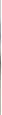 2、书画室2、书画室2、书画室2、书画室1教师桌（定制）1、规格：1600*800*750mm±10mm；
2、桌面采用橡胶木面板，厚度15mm；   
3、边框厚度30mm,横撑25*25mm，竖撑20*20mm，桌腿60*60mm，马蹄腿造型，材质为榆木，榫卯结构 ；                     
4、桌面无开裂；
5、环保烤漆，达到E1级环保标准。张12教师凳（定制）1、规格：350×350×420mm±3mm，                                  
2、凳面厚度15mm，横撑25*25mm，竖撑20*20mm；                                        3、凳腿35*35mm，马蹄腿造型，材质为榆木，榫卯结构；                                              4、凳面无开裂；
5、环保烤漆，达到E1级环保标准。个13国画桌1、规格:1400×700×750mm±10mm；                                
2、桌面采用橡胶木面板，厚度15mm；                                          
3、边框厚度30mm,横撑25*25mm，竖撑20*20mm，桌腿60*60mm，马蹄腿造型，材质为榆木，榫卯结构 ；                     
4、桌面无开裂；
5、环保烤漆，达到E1级环保标准。张244国画凳1、规格：350×350×420mm±3mm，                                  
2、凳面厚度15mm，横撑25*25mm，竖撑20*20mm；                                        3、凳腿35*35mm，马蹄腿造型，材质为榆木，榫卯结构；                                              4、凳面无开裂；
5、环保烤漆，达到E1级环保标准。个485毛毡1、规格：1600mmx800mm±10mm，材质：混纺。张16毛毡1、规格：1400mmx700mm±10mm，材质：混纺。张247展示柜31、规格：1000*500*1900mm；
2、柜体：采用16mmE1级三聚氰胺双饰面板，其截面2mm PVC封边，格板采用25mmE1级三聚氰胺双饰面板；
3、结构：上部采用透视玻璃对开门，下部采用板式对开门。个6 8灯箱挂图套装1、0.6m*0.6m 6块展板含20副挂图。套1 3、学生公寓3、学生公寓3、学生公寓3、学生公寓3、学生公寓1学生双层床（上下）定制1、规格：2050*900*1990mm±15mm；
2、床立柱采用≥65*65*1.2mm低碳钢半圆扇形管；
3、床边采用≥35*80*1.2mm低碳钢P型管；
4、床屏横梁采用≥30*40*1.2mm低碳钢D形管；
5、护栏采用≥32*22*1.2mm低碳钢D型管；
6、床铺横梁间距≤270mm，矩管尺寸≥20*30*1.0mm；
7、爬梯采用≥30*30*1.2mm和20*30*1.2mm的矩管组合成型，梯步具备防滑功能，爬梯和床边采用内塞连接；
8、爬梯立柱与床边卡扣连接,扣件须安装安全螺丝；
9、床铺板≥12mmE1级多层板；
10、床架所有钢制部件经除锈、清洗、除油、磷化、干燥等处理后进行静电喷塑。
11、产品满足GB 24430.1--2009标准要求。张752六人衣柜（定制）1、规格：900*450*1800mm±10mm；
2、采用优质冷轧钢板厚度0.7mm；
3、激光下料切割之后折弯成型，组合焊接成型，再经四合一等九工位处理喷塑而成；
4、柜门上有优质铝合金拉手；
5、每门内上面有一根衣杆，下面有一张层板；
6、柜门采用优质望通专用衣柜锁，适合学校学生用的储物专用柜。个25序号符合性审查项通过条件结论1采购预算、最高限价投标人投标文件中的报价均未超过采购预算和最高限价要求2投标文件的语言、计量单位、报价货币、投标有效期计量单位、语言、报价货币、投标有效期均符合招标文件的要求。3投标文件报价（1）报价唯一（说明：报价出现下列情况的，按以下原则处理，并以修正后的价格作为投标人的投标报价：①投标文件中的大写金额和小写金额不一致的，以大写金额为准，但大写金额出现文字错误，导致金额无法判断的除外；单价金额小数点或者百分比有明显错位的，以总价为准，并修改单价；总价金额与按单价汇总金额不一致的，以单价金额计算结果为准；同时出现两种以上不一致的，按照前款规定的顺序修正。修正后的报价经投标人以书面形式通过政府采购云平台进行确认，并加盖投标人（法定名称）电子签章，投标人逾时确认的，其投标无效。（2）投标人的报价是投标人响应招标项目要求的全部工作内容的价格体现，包括投标人完成本项目所需的一切费用；（3）供应商的投标文件、响应文件涉嫌无偿或明显低于成本价报价的（明显低于成本的参考标准建议为：低于采购预算50%或者低于其他有效投标人报价算术平均价40%），有可能影响产品质量或者不能诚信履约的，评标委员会应当要求其在评标现场合理的时间内提供成本构成书面说明，并提交相关证明材料。供应商书面说明应当按照国家财务会计制度的规定要求， 逐项就供应商提供的货物、工程和服务的主营业务成本（应根据供应商企业类型予以区别）、税金及附加、销售费用、管理费用、财务费用等成本构成事项详细陈述。供应商书面说明应当签字确认或者加盖公章，否则无效。书面说明的签字确认，供应商为法人的，由其法定代表人或者代理人签字确认；供应商为其他组织的，由其主要负责人或者代理人签字确认；供应商为自然人的，由其本人或者代理人签字确认。供应商提供书面说明后，评标委员会应当结合采购项目采购需求、专业实际情况、供应商财务状况报告、与其他供应商比较情况等就供应商书面说明进行审查评价。供应商拒绝或者变相拒绝提供有效书面说明或者书面说明不能证明其报价合理性的，评标委员会应当将其投标文件作为无效处理。注：因本项目为不见面开标，涉及提供相关书面说明的，以政府采购云平台的实际操作为准。如因断电、断网、系统故障或其他不可抗力等因素，导致系统无法使用的，由投标人按评标委员会的要求进行澄清或者说明。4投标文件的制作、签章、加密投标文件按照招标文件的要求制作、签章、加密（招标文件第二章第18条的要求）5实质性要求投标文件均实质性响应招标文件中标注“实质性要求”的内容。序号评分因素及权重分值评分标准备注1报价30﹪30分1、小微企业（监狱企业、残疾人福利性单位视同小微企业）价格扣除按照招标文件须知附表规定执行。2、以本次有效的最低投标报价为基准价，投标报价得分=(基准价／投标报价)*分值。共同评分因素2技术指标26﹪26分完全满足招标文件“技术参数及要求”的，没有负偏离得26分。（1）其中非带“▲”条款技术参数及要求条款（共计360条）每有一项负偏离的扣0.05分，扣完为止。（2）其中带“▲”条款技术参数及要求条款（共计4条）每有一项负偏离的扣2分，扣完为止。注：①针对“▲”条款的技术响应，投标人需提供加盖公章（鲜章）的厂家参数证明函原件或公开影印资料复印件或检测报告等作为技术支撑材料；但如果招标文件“技术参数及要求”中的“▲”技术条款对技术支撑材料有要求，应按要求提供加盖公章（鲜章）的证明材料原件或复印件，否则对应技术参数条款将视为不满足。②针对一般条款的技术响应，如果“技术参数及要求”中技术参数条款对技术支撑材料有要求，应按要求提供，否则对应技术参数条款将视为不满足。③投标人须认真核实所有技术支持资料，并对其在投标文件中提供的技术支持资料的真实性负责，并承担由此带来的一切法律责任和后果。技术评审因素3项目实施方案18﹪18分根据投标人针对本项目制定的项目实施方案进行综合评分，方案内容包含：①供货方案、②安装调试方案、③现场实施环境保护措施、④现场安全保障措施、⑤工期保障方案、⑥履约验收及疫情期间安全保障措施。方案详细完整、与采购项目实际需求相适应的得18分；每有一个缺项扣3分，每有一处只能部分满足或不能完全贴合项目实际的扣1.5分，本项分值扣完为止。技术评审因素4综合实力13﹪13分1、所投多机编程无人机需提供控制软件著作权证书，软件测试报告，软件产品证书。每有一个得1分，最多得3分。【提供证明材料复印件并加盖供应商公章】2、所投产品创客机器人需有完整的教学课程体系，提供完整功能截图或彩页截图的得3分。【提供证明材料复印件并加盖供应商公章】3、投标人具有有效期内的①质量管理体系认证证书、②环境管理体系认证证书、③职业健康安全管理体系认证证书；每提供一个得1分，最多得3分，未提供不得分。【提供相关证书复印件，并加盖投标人公章。】4、2018年1月1日（含1日）至投标截止日，供应商每提供一个类似项目业绩的得1分，最多得4分。【提供完整合同复印件并加盖供应商公章。】共同评分因素5售后服务保障及培训方案12﹪12分投标人针对本项目实际情况提供售后服务保障及培训方案进行综合评分，内容包括①售后服务人员配置、②质量保证措施、③应急保障措施及应急处理方式、④售后服务响应（提供售后服务电话、售后服务网点等）、⑤培训方案、⑥备机/备件供应。方案详细完整、与采购项目实际需求相适应的得12分；每有一个缺项扣2分，每有一处只能部分满足或不能完全贴合项目实际的扣1分，本项分值扣完为止。技术评审因素6节能、环境标志1﹪1分投标产品中属于政府采购优先采购范围的，则每有一项为节能产品或者环境标志产品的得1分，非节能、环境标志产品的不得分。本项最多得1分。注：1、节能产品、环境标志产品优先采购范围以品目清单为准。财政部、发展改革委、生态环境部等部门根据产品节能环保性能、技术水平和市场成熟程度等因素，确定实施政府优先采购和强制采购的产品类别及所依据的相关标准规范，以品目清单的形式发布并适时调整。2、投标产品属于优先采购范围内的节能产品或者环境标志产品的，提供国家确定的认证机构出具的、处于有效期之内的节能产品、环境标志产品认证证书复印件加盖供应商公章。共同评分因素货物品名规格型号单位数量单价（万元）总价（万元）随机配件交货期